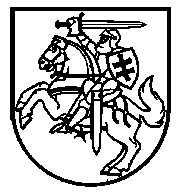 NACIONALINĖS ŠVIETIMO AGENTŪROSDIREKTORIUSĮSAKYMAS Nr.  VilniusVadovaudamasi Lietuvos Respublikos švietimo, mokslo ir sporto ministro 2019 m. birželio 27 d. įsakymu Nr. V-575 „Dėl Valstybės švietimo ir mokslo stebėsenos tvarkos aprašo patvirtinimo“,tvirtinu Valstybės (strateginius) švietimo stebėsenos rodiklių aprašus (pridedama).Direktorė                                                                               Rūta Krasauskienėvalstybės (strateginių) švietimo stebėsenos rodiklių aprašai1. Terminai:Ataskaitinė dienaTai diena, kuriai fiksuojamos skaičiuojamų rodiklių reikšmės. Formose vedamų rodiklių ataskaitinė diena priklauso nuo duomenų šaltinio.Ataskaitinė diena (pvz., 2018 m.), kuriai skaičiuojamas asmens amžius – (2019 m. sausio 1 d.) imtinai, visiems rodikliams.Skaičiuojant mokinių ir pedagogų skaičių, ataskaitinė diena priklauso nuo ISCED lygmens ir rodiklio detalumo:Asmenys, besimokantys pagal tam tikrą ISCED lygmenįTai asmenys, kurie einamųjų metų ataskaitinę dieną įregistruoti švietimo įstaigoje ir atitinka žemiau numatytas sąlygas:Asmenys, pagal amžiaus grupę priskiriami tam tikram ISCED lygmeniuiTai asmenys, kurie einamųjų metų ataskaitinę dieną įregistruoti švietimo įstaigoje ir atitinka žemiau numatytas sąlygas:Švietimo įstaigos, kuriose einamaisiais metais mokoma pagal tam tikro ISCED lygmens programasTai įstaigos, kuriose einamųjų metų ataskaitinę dieną buvo mokinių, besimokančių pagal atitinkamą ISCED lygmenį.Neformaliojo vaikų švietimo ir formalųjį švietimą papildančio ugdymo, neformaliojo suaugusiųjų švietimo įstaigos ISCED lygmenims nepriskiriamos. Informacija apie jas pateikiama tuose rodikliuose, kurie skaidomi pagal įstaigų grupes.Pedagoginiai darbuotojai (dirbantys pagal tam tikro ISCED lygmens programas)Pedagoginiam darbuotojui priskiriamas vienas (keli) iš šių ISCED lygmenų pagal tai, kokiems ISCED lygmenims priskirta švietimo įstaiga, kurioje dirba pedagoginis darbuotojas, išskyrus vadovus.Paaiškinimai, kaip kiekvienam ISCED lygmeniui priskiriami pedagoginiai darbuotojai, dirbantys pagal kelių ISCED lygmenų programas, pateikti konkrečių rodiklių aprašymuose.Etatinių vienetų skaičiusISCED 0 – pedagoginiam darbuotojui nurodytas etato dydis.ISCED 1–4 – visos tarifikuotos pedagogo valandos – kontaktinės ir papildomos – dalijamos iš pedagogo darbo laiko normos. Jei pedagogas dirba keliais ISCED lygmenimis, jo papildomos valandos dalijamos kiekvienam ISCED lygmeniui proporcingai pagal šiuo lygmeniu dirbtų kontaktinių valandų skaičių.ISCED 0 (ikimokyklinis ugdymas), ISCED 1 (pradinis ugdymas), ISCED 2 (pagrindinis ugdymas (profesinis mokymas)), ISCED 3 (pagrindinis ugdymas (profesinis mokymas)) ir ISCED 4 (profesinis mokymas įgijus vidurinį išsilavinimą) pedagogo etatas ir kontaktinės valandos padalijami ISCED lygmenims proporcingai pagal tai, kiek atitinkamo lygmens mokinių ataskaitinę dieną mokosi švietimo įstaigoje, kurioje dirba pedagogas.Pedagoginių darbuotojų apibendrinta pareigų grupėPastaba. Skaičiuojant praėjusio laikotarpio rodiklius naudojamos ir šiuo metu į pedagogų registrą neįtraukos pareigybės.* Pareigybės iki 2021 m.Įstaigų grupė2. Švietimo konteksto rodikliai2.1. Švietimo aplinka2.1.1. Gyventojų skaičiaus pokytis2.1.2. Niekur nedirbančių ir nesimokančių darbingo amžiaus asmenų dalis2.1.3. Gyventojų, kurie gyvena žemiau skurdo ribos, dalis2.1.4. Asmenų, įtariamų (kaltinamų) padarius nusikalstamas veikas, skaičius, tenkantis 100 tūkst. gyventojų2.1.5. Savižudybių skaičius 100 tūkst. gyventojų2.1.6. Bendrasis vidaus produktas, tenkantis vienam gyventojui3. Indėlio į švietimą rodikliai3.1. Besimokančiųjų ar studijuojančiųjų pasiskirstymas pagal lytį3.2. Personalo charakteristika3.2.1. Vidutinis pedagoginių darbuotojų amžius3.2.2. Pedagoginių darbuotojų pasiskirstymas pagal lytį3.2.3. Aukštos kvalifikacijos pedagoginių darbuotojų dalis3.2.4. Vidutinis švietimo įstaigų vadovų amžius3.2.5. Švietimo įstaigų vadovų pasiskirstymas pagal lytį3.3. Materialieji ir finansiniai ištekliai3.3.1. Valstybės ir savivaldybių biudžetų išlaidos švietimui kaip BVP dalis3.3.2. Vidutinės lėšos, tekusios vienam besimokančiam ar studijuojančiam asmeniui3.3.3. Fizinių ir juridinių asmenų skiriamų lėšų švietimui dalis3.3.4. Švietimo įstaigų, kurių nė vienai pastato daliai nereikia kapitalinio remonto, dalis3.3.5. Švietimo įstaigų, fizinę aplinką pritaikiusių asmenims su negalia, dalis3.3.6. Švietimo įstaigų, turinčių laboratorijas ir (ar) technikos kabinetus, dalis4. Švietimo proceso rodikliai4.1. Mokymas, mokymasis ir studijos4.1.1. Pasirinkusiųjų mokytis ar studijuoti gamtos ir technologijos mokslus dalis4.1.2. Besimokančių ar studijuojančių Lietuvoje kitų šalių piliečių dalis4.1.3. Besimokančiųjų ar studijuojančiųjų dalis amžiaus grupėje4.1.4. Besimokančių ar studijuojančių asmenų su negalia dalis4.2. Ugdymo procesų organizavimas ir valdymas4.2.1. Pedagoginių darbuotojų kontaktinių darbo valandų dalis, palyginti su visu pedagoginių darbuotojų darbo laiku4.2.2. Pedagoginių darbuotojų, dirbančių visu krūviu, dalis4.2.3. Pedagoginių darbuotojų ir kito personalo skaičiaus santykis4.2.4. Vidutinis klasės komplekto ar grupės mokinių skaičius4.2.5. Švietimo įstaigų, vykdančių ikimokyklinio, priešmokyklinio, bendrojo ugdymo, profesinio mokymo programas, kuriose per paskutinius ketverius metus vykdytas veiklos kokybės išorinis vertinimas, dalis4.2.6. Maksimaliam laikotarpiui akredituotų studijų programų dalis pagal studijų pakopas4.2.7. Mokytojų (dėstytojų) ir mokinių (studentų) skaičiaus santykis4.2.8. Pedagoginių darbuotojų, kurie dalyvavo tarptautinėse mainų programose per praėjusius 5 metus, dalis5. Švietimo rezultatų rodikliai5.1. Švietimo rezultatas5.1.1. Mokinių, Ekonominio bendradarbiavimo ir plėtros organizacijos (EBPO) tarptautiniame penkiolikmečių tyrime (PISA) pasiekusių ne žemesnį kaip 3 skaitymo gebėjimų lygį, dalis5.1.2. Mokinių, Ekonominio bendradarbiavimo ir plėtros organizacijos (EPBO) tarptautiniame penkiolikmečių tyrime (PISA) pasiekusių ne žemesnį kaip 3 matematinio raštingumo lygį, dalis5.1.3. Mokinių, Ekonominio bendradarbiavimo ir plėtros organizacijos (EPBO) tarptautiniame penkiolikmečių tyrime (PISA) pasiekusių ne žemesnį kaip 3 gamtamokslinio raštingumo lygį, dalis5.1.4. 4 kl. mokinių Tarptautinės švietimo pasiekimų asociacijos (IEA) tarptautinio skaitymo gebėjimų tyrimo (PIRLS) rezultatų procentinis pasiskirstymas pagal tarptautinius skaitymo gebėjimų pasiekimų lygmenis5.1.5. 4 kl. mokinių Tarptautinės švietimo pasiekimų asociacijos (IEA) tarptautinio matematikos ir gamtos mokslų gebėjimų tyrimo (TIMSS) rezultatų procentinis pasiskirstymas pagal tarptautinius matematikos ir gamtos mokslų pasiekimų lygmenis5.1.6. 8 kl. mokinių IEA tarptautinio matematikos ir gamtos mokslų gebėjimų tyrimo (TIMSS) rezultatų procentinis pasiskirstymas pagal tarptautinius matematikos ir gamtos mokslų pasiekimų lygmenis5.1.7. 8 kl. mokinių Tarptautinės švietimo pasiekimų asociacijos (IEA) tarptautinio pilietinio ugdymo ir pilietiškumo tyrimo (ICCS) rezultatų procentinis pasiskirstymas pagal tarptautinio pilietinio ugdymo ir pilietiškumo pasiekimų lygmenis5.1.8. Gyventojų bazinio kompiuterinio raštingumo lygis5.1.9. Asmenų, nutraukusių mokymąsi (studijas), dalis5.1.10. Užsienio piliečių, baigusių studijas Lietuvos aukštosiose mokyklose, dalis5.2. Švietimo pasekmės5.2.1. Visuomenės išsilavinimo lygis pagal amžiaus grupes5.2.2. Asmenų, registruotų Užimtumo tarnyboje po metų nuo švietimo programos baigimo, dalis pagal išsilavinimo lygį5.2.3. Baigusiųjų ir tais pačiais metais tęsiančių mokymąsi ar studijas pagal kitą švietimo lygmenį arba dirbančių asmenų dalis_______________________________(Pvz. 2018 m.)Ataskaitinės dienos metiniams rodikliamsAtaskaitinės dienos metiniams rodikliamsAtaskaitinės dienos metiniams rodikliams(Pvz. 2018 m.)MokiniųPedagoginių darbuotojųISCED 0(ikimokyklinis ugdymas)(2018-) 09-01(2018-) 10-01ISCED 1 (pradinis ugdymas)(2018-) 09-01(2018-) 10-01ISCED 2 (pagrindinis ugdymas)(2018-) 09-01(2018-) 10-01ISCED 3 (vidurinis ugdymas)(2018-) 09-01(2018-) 10-01ISCED 4 (profesinis mokymas įgijus vidurinį išsilavinimą)(2018-) 10-01(2018-) 10-01ISCED 6 (bakalauro ir profesinio bakalauro studijos)(2018-) 10-01(2018-) 10-01ISCED 7 (magistrantūros studijos)(2018-) 10-01(2018-) 10-01ISCED 8 (doktorantūra)(2018-) 12-31(2018-) 10-01Eil. Nr.ISCED lygmuoLygmens pavadinimasAprašymas1.ISCED 0Ikimokyklinis ugdymasLygmuo, atitinkantis ikimokyklinio ir priešmokyklinio ugdymo programas vaikams nuo gimimo iki jam pradedamas teikti pradinis ugdymas.2.ISCED 1Pradinis ugdymasLygmuo, atitinkantis pradinio ugdymo programas nuo 7 (6) metų, suteikiančias teisę įgyti pradinį išsilavinimą.3.ISCED 2Pagrindinis ugdymasLygmuo, atitinkantis pagrindinio ugdymo programas, suteikiančias teisę įgyti pagrindinį išsilavinimą, ir profesinio mokymo programas, suteikiančias teisę įgyti pagrindinį išsilavinimą ir kvalifikaciją ar teisę atlikti darbą arba darbinę funkciją.4.ISCED 3Vidurinis ugdymasLygmuo, atitinkantis vidurinio ugdymo programas, suteikiančias teisę įgyti vidurinį išsilavinimą, ir profesinio mokymo programas, suteikiančias teisę įgyti vidurinį išsilavinimą ir kvalifikaciją ar teisę atlikti darbą arba darbinę funkciją.5.ISCED 4Profesinis mokymas įgijus vidurinį išsilavinimąLygmuo, atitinkantis profesinio mokymo programas įgijus vidurinį išsilavinimą, suteikiančias teisę įgyti kvalifikaciją ar atlikti darbą arba darbinę funkciją.6.ISCED 5–Pagal Lietuvos Respublikos teisės aktus nenustatytas švietimo programų lygmuo.7.ISCED 6Bakalauro ir profesinio bakalauro studijosLygmuo, atitinkantis studijų programas, suteikiančias teisę įgyti bakalauro ar profesinio bakalauro laipsnį.8.ISCED 7Magistrantūros studijosLygmuo, atitinkantis studijų programas, suteikiančias teisę įgyti magistro laipsnį.9.ISCED 8DoktorantūraLygmuo, atitinkantis mokslo ar meno doktorantūrą, suteikiančią teisę įgyti mokslo ar meno daktaro laipsnį.Švietimo lygmenysSkaidymo taisyklėsISCED 0 (ikimokyklinis ugdymas)0–6 m.ISCED 1 (pradinis ugdymas)7–10 m.ISCED 2 (pagrindinis ugdymas)11–16 m.ISCED 3 (vidurinis ugdymas)17–18 m.ISCED 4 (profesinis mokymas įgijus vidurinį išsilavinimą)19–22 m.ISCED 6 (bakalauro ir profesinio bakalauro studijos)19–22 m.ISCED 7 (magistrantūros studijos)23–24 m.ISCED 8 (doktorantūra)25–29 m.ISCED 0 (ikimokyklinis ugdymas)Auklėtojai (pareigybės kodai 2, 16), turintys etatinį krūvį ir dirbantys ikimokyklinio ugdymo įstaigose (grupės kodai 3110, 3160) arba turintys ikimokyklinio ugdymo požymį ir dirbantys bendrojo ugdymo įstaigose (grupės kodas 3120).Priešmokyklinio ugdymo pedagogai (pareigybės kodas 41), turintys etatinį krūvį.ISCED 1 (pradinis ugdymas)Pedagoginiai darbuotojai (nepriklausomai nuo pareigybės), turintys kontaktinių valandų 1–4 kl. mokiniams.ISCED 2 (pagrindinis ugdymas)Pedagoginiai darbuotojai, turintys kontaktinių valandų 5–10 arba I–II gimnazijos kl. ir šio lygmens profesinio mokymo programų mokiniams.ISCED 3 (vidurinis ugdymas)Pedagoginiai darbuotojai, turintys kontaktinių valandų 11–12 arba III–IV gimnazijos klasių ir šio lygmens profesinio mokymo programų mokiniams.ISCED 4 (profesinis mokymas įgijus vidurinį išsilavinimą)Pedagoginiai darbuotojai, dirbantys profesinio mokymo įstaigoje ir turintys kontaktinių valandų.ISCED 5Pagal Lietuvos Respublikos teisės aktus nenustatytas švietimo programų lygmuo. Numatomi pakeitimai nuo 2023 m.ISCED 6 (bakalauro ir profesinio bakalauro studijos)Dėstytojai (pareigybė), dirbantys kolegijoje, universitete (įstaigos grupė (tipas)), kuriems nurodyta studijų kryptis.Pedagoginiam darbuotojui priskiriamas šis ISCED lygmuo, jei švietimo įstaiga, kurioje dirba pedagoginis darbuotojas, moko ar (ir) dirba su šio lygmens studentais.ISCED 7 (magistrantūros studijos)Dėstytojai (pareigybė), dirbantys universitete (įstaigos grupė (tipas)), kuriems nurodyta studijų kryptis.Pedagoginiam darbuotojui priskiriamas šis ISCED lygmuo, jei švietimo įstaigoje, kurioje dirba pedagoginis darbuotojas, studijuoja šio lygmens studentų.ISCED 8 (doktorantūra)Dėstytojai (pareigybė), dirbantys universitete (įstaigos grupė (tipas)), kuriems nurodyta mokslo (meno) sritis.Pedagoginiam darbuotojui priskiriamas šis ISCED lygmuo, jei švietimo įstaigoje, kurioje dirba pedagoginis darbuotojas, studijuoja šio lygmens studentų.Pedagoginių darbuotojų grupės pagal pareigasPriskiriamos pareigybėsVadovaiIkimokyklinio ugdymo, bendrojo ugdymo, neformaliojo vaikų švietimo ir formalųjį švietimą papildančio ugdymo ir aukštųjų mokyklų, profesinio mokymo įstaigų pareigybės: direktorius, laikinasis direktorius, rektorius.Ikimokyklinio ir priešmokyklinio ugdymo mokytojaiIkimokyklinio ugdymo mokyklų pareigų grupė: auklėtojas *, grupės auklėtojas *, ikimokyklinio ugdymo mokytojas, mokytojas.Bendrojo ugdymo mokyklų pareigų grupė: priešmokyklinio ugdymo mokytojas, priešmokyklinio ugdymo pedagogas.Bendrojo ugdymo mokytojaiBendrojo ugdymo mokyklų pareigybė: mokytojas.Profesinio mokymo įstaigų pareigų grupė: bendrojo ugdymo dalykų mokytojas.Profesijos mokytojaiBendrojo ugdymo, aukštųjų mokyklų, profesinio mokymo įstaigų pareigų grupė: profesijos mokytojas.Neformaliojo švietimo mokytojaiNeformaliojo vaikų švietimo ir formalųjį švietimą papildančio ugdymo mokyklų pareigų grupė: mokytojai.DėstytojaiAukštųjų mokyklų pareigų grupė: dėstytojas.Švietimo pagalbos specialistaiIkimokyklinio ugdymo, bendrojo ugdymo, neformaliojo vaikų švietimo ir formalųjį švietimą papildančio ugdymo mokyklų, profesinio mokymo įstaigų pareigybė: logopedas, psichologo asistentas, psichologas, socialinis pedagogas, specialusis pedagogas, surdopedagogas, tiflopedagogas.Įstaigų grupėPriskiriamos įstaigosIkimokyklinio ugdymo mokyklosMokyklos, kurių aukščiausia vykdoma programa – ikimokyklinis arba priešmokyklinis ugdymas (lopšelis, darželis, ikimokyklinio ugdymo mokykla).Bendrojo ugdymo mokyklosMokyklos, kurių aukščiausia vykdoma programa – pradinio, pagrindinio arba vidurinio ugdymo programa (mokykla-darželis, pradinė mokykla, pagrindinė mokykla, progimnazija, vidurinė mokykla, gimnazija).Profesinio mokymo įstaigosĮstaigos, vykdančios profesinio mokymo programas (profesinė mokykla, profesinio mokymo centras, profesinio mokymo įstaiga).Neformaliojo vaikų švietimo mokyklos ir formalųjį švietimą papildančio ugdymo mokyklosMokyklos, vykdančios neformaliojo vaikų švietimo (išskyrus ikimokyklinio ir priešmokyklinio ugdymo) ir formalųjį švietimą papildančio ugdymo programas (neformaliojo vaikų švietimo mokykla ir formalųjį švietimą papildančio ugdymo mokykla).Aukštosios mokyklosMokyklos, vykdančios aukštojo mokslo studijų programas (universitetas, kolegija).Kitas švietimo teikėjasĮstaigos, kurių pagrindinė veikla ne švietimas, vykdančios ir įvairias švietimo programas (kitas švietimo teikėjas).1.ApibrėžimasGyventojų iki 29 m. imtinai skaičiaus padidėjimas (sumažėjimas) n metais, lyginant su n-1 metais (vienetais).Rodiklis signalizuoja apie nacionalinės švietimo rinkos dydžio pokyčius, darančius įtaką švietimo finansavimo poreikio dydžiui ir paskirstymui.2.Matavimo vienetaiVnt.3.Skaičiavimo metodasIš gyventojų, priklausančių būdingai amžiaus grupei, skaičiaus einamųjų metų ataskaitinę dieną, atimamas gyventojų, priklausančių tai pačiai amžiaus grupei, skaičius praėjusių metų ataskaitinę dieną.4.Duomenų šaltinisLietuvos statistikos departamentas. Duomenys vedami formose.5.Rodiklio grupėŠvietimo kontekstas.6.Skaičiavimo reguliarumasKasmet.Skaidymo kriterijusSkaidymo kriterijusSkaidymo taisyklėsŠvietimo lygmenysŠvietimo lygmenysISCED 0 (ikimokyklinis ugdymas)0–6 m.ISCED 1 (pradinis ugdymas)7–10 m.ISCED 2 (pagrindinis ugdymas)11–16 m.ISCED 3 (vidurinis ugdymas)17–18 m.ISCED 4 (profesinis mokymas įgijus vidurinį išsilavinimą)19–22 m.ISCED 6 (bakalauro ir profesinio bakalauro studijos)19–22 m.ISCED 7 (magistrantūros studijos)23–24 m.ISCED 8 (doktorantūra)25–29 m.VietovėVietovėMiestas, kaimasSavivaldybėSavivaldybėXLytisLytisVyras, moterisPedagoginių darbuotojų apibendrinta pareigų grupėPedagoginių darbuotojų apibendrinta pareigų grupėXĮstaigos grupėĮstaigos grupėX1.ApibrėžimasNiekur nedirbančių ir nesimokančių darbingo amžiaus asmenų dalis n metais (proc.).Rodiklis signalizuoja apie nacionalinės švietimo rinkos aprėptį.2.Matavimo vienetaiProc.3.Skaičiavimo metodasNedirbančių ir niekur nesimokančių 15–74 m. asmenų, kurie aktyviai ieško darbo (per paskutines keturias savaites) ir per apibrėžtą laikotarpį (dvi savaites) gali pradėti dirbti, skaičius padalijamas iš visų užimtų gyventojų ir bedarbių skaičiaus.Gaunama tiesiogiai iš duomenų šaltinio. Darbo jėga, užimtumas ir nedarbas. Požymiai: amžius (15–74), gyvenamoji vietovė (miestas ir kaimas), lytis (vyrai ir moterys), metai.4.Duomenų šaltinisLietuvos statistikos departamentas. Duomenys vedami formose.5.Rodiklio grupėŠvietimo kontekstas.6.Skaičiavimo reguliarumasKasmet.Skaidymo kriterijusSkaidymo taisyklėsŠvietimo lygmenys XVietovėMiestas, kaimasSavivaldybė XLytisVyras, moterisPedagoginių darbuotojų apibendrinta pareigų grupė XĮstaigos grupė X1.ApibrėžimasGyventojų iki 29 m. imtinai, kurie gyvena žemiau skurdo ribos, dalis n metais (proc.).Rodiklis signalizuoja apie nacionalinės švietimo rinkos aplinkos ypatumus.2.Matavimo vienetaiProc.3.Skaičiavimo metodasBūdingai amžiaus grupei (skaičiuojama imtinai) priklausančių gyventojų, kurie gyvena žemiau skurdo ribos, skaičius einamaisiais kalendoriniais metais dalijamas iš viso gyventojų, priklausančių tai pačiai amžiaus grupei (skaičiuojama imtinai), skaičiaus einamaisiais kalendoriniais metais.Gaunama tiesiogiai iš duomenų šaltinio. Skurdo rizikos lygis. Požymiai: amžius.4.Duomenų šaltinisLietuvos statistikos departamentas. Duomenys vedami formose.5.Rodiklio grupėŠvietimo kontekstas.6.Skaičiavimo reguliarumasKasmet.Skaidymo kriterijusSkaidymo kriterijusSkaidymo taisyklėsŠvietimo lygmenysŠvietimo lygmenysISCED 0 (ikimokyklinis ugdymas)0–6 m.ISCED 1 (pradinis ugdymas)7–10 m.ISCED 2 (pagrindinis ugdymas)11–16 m.ISCED 3 (vidurinis ugdymas)17–18 m.ISCED 4 (profesinis mokymas įgijus vidurinį išsilavinimą)19–22 m.ISCED 6 (bakalauro ir profesinio bakalauro studijos)19–22 m.ISCED 7 (magistrantūros studijos)23–24 m.ISCED 8 (doktorantūra)25–29 m.VietovėVietovėXSavivaldybėSavivaldybėXLytisLytisXPedagoginių darbuotojų apibendrinta pareigų grupėPedagoginių darbuotojų apibendrinta pareigų grupėXĮstaigos grupėĮstaigos grupėX1.ApibrėžimasAsmenų, įtariamų (kaltinamų) padarius nusikalstamas veikas, skaičius, tenkantis 100 tūkst. gyventojų n metais.Rodiklis signalizuoja apie nacionalinės švietimo rinkos aplinkos ypatumus.2.Matavimo vienetaiVnt.3.Skaičiavimo metodasBūdingai amžiaus grupei (skaičiuojama imtinai) priklausančių gyventojų, įtariamų (kaltinamų) padarius nusikalstamas veikas, skaičius einamaisiais kalendoriniais metais, dauginamas iš 100 000 ir padalijamas iš visų gyventojų skaičiaus einamaisiais kalendoriniais metais.4.Duomenų šaltinisInformatikos ir ryšių departamentas. Duomenys vedami formose.5.Rodiklio grupėŠvietimo kontekstas.6.Skaičiavimo reguliarumasKasmet.Skaidymo kriterijusSkaidymo kriterijusSkaidymo taisyklėsŠvietimo lygmenysŠvietimo lygmenysISCED 0 (ikimokyklinis ugdymas)XISCED 1 (pradinis ugdymas)XISCED 2 (pagrindinis ugdymas)11–16 m.ISCED 3 (vidurinis ugdymas)17–18 m.ISCED 4 (profesinis mokymas įgijus vidurinį išsilavinimą)19–22 m.ISCED 6 (bakalauro ir profesinio bakalauro studijos)19–22 m.ISCED 7 (magistrantūros studijos)23–24 m.ISCED 8 (doktorantūra)25–29 m.VietovėVietovėXSavivaldybėSavivaldybėXLytisLytisXPedagoginių darbuotojų apibendrinta pareigų grupėPedagoginių darbuotojų apibendrinta pareigų grupėXĮstaigos grupėĮstaigos grupėX1.ApibrėžimasSavižudybių skaičius 100 tūkst. Gyventojų, kurių amžius iki 29 m. imtinai, n metais (vienetais).Rodiklis signalizuoja apie nacionalinės švietimo rinkos aplinkos ypatumus.2.Matavimo vienetaiVnt.3.Skaičiavimo metodasBūdingo amžiaus nusižudžiusių asmenų skaičius padalijamas iš to paties būdingo amžiaus asmenų skaičiaus, padalyto iš 100 000.4.Duomenų šaltinisHigienos institutas. Duomenys vedami formose.5.Rodiklio grupėŠvietimo kontekstas.6.Skaičiavimo reguliarumasKasmet.Skaidymo kriterijusSkaidymo kriterijusSkaidymo taisyklėsŠvietimo lygmenysŠvietimo lygmenysISCED 0 (ikimokyklinis ugdymas)XISCED 1 (pradinis ugdymas)XISCED 2 (pagrindinis ugdymas)11–16 m.ISCED 3 (vidurinis ugdymas)17–18 m.ISCED 4 (profesinis mokymas įgijus vidurinį išsilavinimą)19–22 m.ISCED 6 (bakalauro ir profesinio bakalauro studijos)19–22 m.ISCED 7 (magistrantūros studijos)23–24 m.ISCED 8 (doktorantūra)25–29 m.VietovėVietovėXSavivaldybėSavivaldybėXLytisLytisXPedagoginių darbuotojų apibendrinta pareigų grupėPedagoginių darbuotojų apibendrinta pareigų grupėXĮstaigos grupėĮstaigos grupėX1.ApibrėžimasBendrasis vidaus produktas, tenkantis vienam gyventojui n metais (eurais).Rodiklis signalizuoja apie nacionalinės švietimo rinkos aplinkos ypatumus.2.Matavimo vienetaiEurai.3.Skaičiavimo metodasRodiklis gaunamas tiesiogiai iš duomenų šaltinio, duomenys pateikiami pagal Lietuvos statistikos departamento nustatytą metodiką. Gaunama tiesiogiai iš duomenų šaltinio. Bendrasis vidaus produktas (BVP), tenkantis vienam gyventojui.4.Duomenų šaltinisLietuvos statistikos departamentas. Duomenys vedami formose.5.Rodiklio grupėŠvietimo kontekstas.6.Skaičiavimo reguliarumasKasmet.Skaidymo kriterijusSkaidymo taisyklėsŠvietimo lygmenysXVietovėXSavivaldybėXLytisXPedagoginių darbuotojų apibendrinta pareigų grupėXĮstaigos grupėX1.ApibrėžimasBesimokančiųjų ar studijuojančiųjų pasiskirstymas pagal lytį n metais (proc.).Rodiklis signalizuoja apie švietimo sistemos dalyvių demografines charakteristikas.2.Matavimo vienetaiProc.3.Skaičiavimo metodasNurodytos lyties asmenų, besimokančių ar studijuojančių pagal tam tikrą ISCED lygmenį, skaičius ataskaitinę dieną padauginamas iš 100 ir padalijamas iš visų asmenų, besimokančių ar studijuojančių tuo ISCED lygmeniu, skaičiaus.4.Duomenų šaltinisŠvietimo valdymo informacinė sistema (ŠVIS).5.Rodiklio grupėIndėlis į švietimą.6.Skaičiavimo reguliarumasKasmet.Skaidymo kriterijusSkaidymo kriterijusSkaidymo taisyklėsŠvietimo lygmenysŠvietimo lygmenysISCED 0 (ikimokyklinis ugdymas)ISCED 0 (ikimokyklinis ugdymas)ISCED 1 (pradinis ugdymas)ISCED 1 (pradinis ugdymas)ISCED 2 (pagrindinis ugdymas)ISCED 2 (pagrindinis ugdymas)ISCED 3 (vidurinis ugdymas)ISCED 3 (vidurinis ugdymas)ISCED 4 (profesinis mokymas įgijus vidurinį išsilavinimą)ISCED 4 (profesinis mokymas įgijus vidurinį išsilavinimą)ISCED 6 (bakalauro ir profesinio bakalauro studijos)ISCED 6 (bakalauro ir profesinio bakalauro studijos)ISCED 7 (magistrantūros studijos)ISCED 7 (magistrantūros studijos)ISCED 8 (doktorantūra)ISCED 8 (doktorantūra)VietovėVietovėMiestas, kaimasSavivaldybėSavivaldybėVisos savivaldybėsLytisLytisVyras, moterisPedagoginių darbuotojų apibendrinta pareigų grupėPedagoginių darbuotojų apibendrinta pareigų grupėXĮstaigos grupėĮstaigos grupėX1.ApibrėžimasVidutinis pedagoginių darbuotojų amžius gyventojais n metais (metais).Rodiklis signalizuoja apie švietimo sistemos dalyvių demografines charakteristikas.2.Matavimo vienetaiMetai.3.Skaičiavimo metodasVisų pedagoginių darbuotojų, išskyrus vadovus, dirbančių pagal tam tikro ISCED lygmens programas pagrindinėje darbovietėje, amžiaus metais suma dalijama iš pedagoginių darbuotojų, dirbančių pagal to paties ISCED lygmens programas pagrindinėje darbovietėje ataskaitinę dieną, skaičiaus. Jei asmuo dirba pagal kelis ISCED lygmenis, jis priskiriamas kiekvienam ISCED lygmeniui.Taikant kitą skaidymo būdą, skaitikliui ir vardikliui naudojamas tas pats taikomą būdą atitinkantis požymis.4.Duomenų šaltinisŠvietimo valdymo informacinė sistema (ŠVIS).5.Rodiklio grupėIndėlis į švietimą.6.Skaičiavimo reguliarumasKasmet.Skaidymo kriterijusSkaidymo kriterijusSkaidymo taisyklėsŠvietimo lygmenysŠvietimo lygmenysISCED 0 (ikimokyklinis ugdymas)ISCED 0 (ikimokyklinis ugdymas)ISCED 1 (pradinis ugdymas)ISCED 1 (pradinis ugdymas)ISCED 2 (pagrindinis ugdymas)ISCED 2 (pagrindinis ugdymas)ISCED 3 (vidurinis ugdymas)ISCED 3 (vidurinis ugdymas)ISCED 4 (profesinis mokymas įgijus vidurinį išsilavinimą)ISCED 4 (profesinis mokymas įgijus vidurinį išsilavinimą)ISCED 6 (bakalauro ir profesinio bakalauro studijos)ISCED 6–7 (bakalauro, profesinio bakalauro ir magistrantūros studijos)ISCED 7 (magistrantūros studijos)ISCED 6–7 (bakalauro, profesinio bakalauro ir magistrantūros studijos)ISCED 8 (doktorantūra)ISCED 8 (doktorantūra)VietovėVietovėMiestas, kaimasSavivaldybėSavivaldybėVisos savivaldybėsLytisLytisVyras, moterisPedagoginių darbuotojų apibendrinta pareigų grupėPedagoginių darbuotojų apibendrinta pareigų grupėVadovaiXIkimokyklinio ir priešmokyklinio ugdymo mokytojaiIkimokyklinio ir priešmokyklinio ugdymo mokytojaiBendrojo ugdymo mokytojaiBendrojo ugdymo mokytojaiProfesijos mokytojaiProfesijos mokytojaiNeformaliojo švietimo mokytojaiNeformaliojo švietimo mokytojaiDėstytojaiDėstytojaiŠvietimo pagalbos specialistaiŠvietimo pagalbos specialistaiĮstaigos grupėĮstaigos grupėX1.ApibrėžimasPedagoginių darbuotojų pasiskirstymas pagal lytį (proc.).Rodiklis signalizuoja apie švietimo sistemos dalyvių demografines charakteristikas.2.Matavimo vienetaiProc.3.Skaičiavimo metodasNurodytos lyties pedagoginių darbuotojų, išskyrus vadovus, dirbančių pagal tam tikro ISCED lygmens programas pagrindinėje darbovietėje, skaičius einamųjų metų ataskaitinę dieną dauginamas iš 100 ir padalijamas iš visų pedagoginių darbuotojų, dirbančių pagal šio ISCED lygmens programas pagrindinėje darbovietėje skaičiaus.Jei asmuo dirba pagal kelis ISCED lygmenis, jis priskiriamas kiekvienam ISCED lygmeniui.Taikant kitą skaidymo būdą, skaitikliui ir vardikliui naudojamas tas pats taikomą būdą atitinkantis požymis.4.Duomenų šaltinisŠvietimo valdymo informacinė sistema (ŠVIS).5.Rodiklio grupėIndėlis į švietimą.6.Skaičiavimo reguliarumasKasmet.Skaidymo kriterijusSkaidymo kriterijusSkaidymo taisyklėsŠvietimo lygmenysŠvietimo lygmenysISCED 0 (ikimokyklinis ugdymas)ISCED 0 (ikimokyklinis ugdymas)ISCED 1 (pradinis ugdymas)ISCED 1 (pradinis ugdymas)ISCED 2 (pagrindinis ugdymas)ISCED 2 (pagrindinis ugdymas)ISCED 3 (vidurinis ugdymas)ISCED 3 (vidurinis ugdymas)ISCED 4 (profesinis mokymas įgijus vidurinį išsilavinimą)ISCED 4 (profesinis mokymas įgijus vidurinį išsilavinimą)ISCED 6 (bakalauro ir profesinio bakalauro studijos)ISCED 6–7 (bakalauro, profesinio bakalauro ir magistrantūros studijos)ISCED 7 (magistrantūros studijos)ISCED 6–7 (bakalauro, profesinio bakalauro ir magistrantūros studijos)ISCED 8 (doktorantūra)ISCED 8 (doktorantūra)VietovėVietovėMiestas, kaimasSavivaldybėSavivaldybėVisos savivaldybėsLytisLytisVyras, moterisPedagoginių darbuotojų apibendrinta pareigų grupėPedagoginių darbuotojų apibendrinta pareigų grupėVadovaiXIkimokyklinio ir priešmokyklinio ugdymo mokytojaiIkimokyklinio ir priešmokyklinio ugdymo mokytojaiBendrojo ugdymo mokytojaiBendrojo ugdymo mokytojaiProfesijos mokytojaiProfesijos mokytojaiNeformaliojo švietimo mokytojaiNeformaliojo švietimo mokytojaiDėstytojaiDėstytojaiŠvietimo pagalbos specialistaiŠvietimo pagalbos specialistaiĮstaigos grupėĮstaigos grupėX1.ApibrėžimasAukštos kvalifikacijos pedagoginių darbuotojų dalis (proc.).Rodiklis signalizuoja apie švietimo sistemos pajėgumus ir pedagoginių darbuotojų kvalifikaciją.2.Matavimo vienetaiProc.3.Skaičiavimo metodasAukštos kvalifikacijos pedagoginių darbuotojų, išskyrus vadovus, dirbančių pagal tam tikro ISCED lygmens programas pagrindinėje darbovietėje, skaičius einamųjų metų ataskaitinę dieną padalijamas iš visų pedagoginių darbuotojų, dirbančių pagal to paties ISCED lygmens programas pagrindinėje darbovietėje skaičiaus einamųjų metų ataskaitinę dieną.Jei asmuo dirba pagal kelis ISCED lygmenis, jis priskiriamas kiekvienam ISCED lygmeniui.Aukštos kvalifikacijos pedagoginiai darbuotojai – tai pagal ISCED 0–4 lygmenis dirbantys pedagoginiai darbuotojai (mokytojai, pagalbos specialistai, įtraukiant psichologus), ataskaitinę dieną turintys metodininkų ir (arba) ekspertų kvalifikacinius lygius, ir pagal ISCED 6–8 lygmenis dirbantys dėstytojai, turintys mokslų daktaro laipsnį.Taikant kitą skaidymo būdą, skaitikliui ir vardikliui naudojamas tas pats taikomą būdą atitinkantis požymis.4.Duomenų šaltinisŠvietimo valdymo informacinė sistema (ŠVIS).5.Rodiklio grupėIndėlis į švietimą.6.Skaičiavimo reguliarumasKasmet.Skaidymo kriterijusSkaidymo kriterijusSkaidymo taisyklėsŠvietimo lygmenysŠvietimo lygmenysISCED 0 (ikimokyklinis ugdymas)ISCED 0 (ikimokyklinis ugdymas)ISCED 1 (pradinis ugdymas)ISCED 1 (pradinis ugdymas)ISCED 2 (pagrindinis ugdymas)ISCED 2 (pagrindinis ugdymas)ISCED 3 (vidurinis ugdymas)ISCED 3 (vidurinis ugdymas)ISCED 4 (profesinis mokymas įgijus vidurinį išsilavinimą)ISCED 4 (profesinis mokymas įgijus vidurinį išsilavinimą)ISCED 6 (bakalauro ir profesinio bakalauro studijos)ISCED 6–7 (bakalauro, profesinio bakalauro ir magistrantūros studijos)ISCED 7 (magistrantūros studijos)ISCED 6–7 (bakalauro, profesinio bakalauro ir magistrantūros studijos)ISCED 8 (doktorantūra)ISCED 8 (doktorantūra)VietovėVietovėMiestas, kaimasSavivaldybėSavivaldybėVisos savivaldybėsLytisLytisVyras, moterisPedagoginių darbuotojų apibendrinta pareigų grupėPedagoginių darbuotojų apibendrinta pareigų grupėVadovaiXIkimokyklinio ir priešmokyklinio ugdymo mokytojaiIkimokyklinio ir priešmokyklinio ugdymo mokytojaiBendrojo ugdymo mokytojaiBendrojo ugdymo mokytojaiProfesijos mokytojaiProfesijos mokytojaiNeformaliojo švietimo mokytojaiNeformaliojo švietimo mokytojaiDėstytojaiDėstytojaiŠvietimo pagalbos specialistaiŠvietimo pagalbos specialistaiĮstaigos grupėĮstaigos grupėX1.ApibrėžimasVidutinis švietimo įstaigų vadovų amžius.Rodiklis signalizuoja apie švietimo sistemos dalyvių demografines charakteristikas.2.Matavimo vienetaiProc.3.Skaičiavimo metodasMokymo įstaigų, kuriose mokoma pagal tam tikro ISCED lygmens programas einamųjų metų ataskaitinę dieną, vadovų, dirbančių pagrindinėje darbovietėje, amžiaus suma, padalijama iš mokymo įstaigų, kuriose mokoma pagal to paties ISCED lygmens programas, viso vadovų skaičiaus einamųjų metų ataskaitinę dieną. Jei vadovas dirba mokymo įstaigoje, kurioje mokoma pagal kelių skirtingų ISCED lygmenų programas, vadovas priskiriamas kiekvienam ISCED lygmeniui atskirai (vadovas įskaičiuojamas kelis kartus).Pastaba: vadovas – mokyklos direktorius, rektorius.Taikant kitą skaidymo būdą, skaitikliui ir vardikliui naudojamas tas pats taikomą būdą atitinkantis požymis.4.Duomenų šaltinisŠvietimo valdymo informacinė sistema (ŠVIS).5.Rodiklio grupėIndėlis į švietimą.6.Skaičiavimo reguliarumasKasmet.Skaidymo kriterijusSkaidymo kriterijusSkaidymo taisyklėsŠvietimo lygmenysŠvietimo lygmenysISCED 0 (ikimokyklinis ugdymas)ISCED 0 (ikimokyklinis ugdymas)ISCED 1 (pradinis ugdymas)ISCED 1 (pradinis ugdymas)ISCED 2 (pagrindinis ugdymas)ISCED 2 (pagrindinis ugdymas)ISCED 3 (vidurinis ugdymas)ISCED 3 (vidurinis ugdymas)ISCED 4 (profesinis mokymas įgijus vidurinį išsilavinimą)ISCED 4 (profesinis mokymas įgijus vidurinį išsilavinimą)ISCED 6 (bakalauro ir profesinio bakalauro studijos)ISCED 6 (bakalauro ir profesinio bakalauro studijos)ISCED 7 (magistrantūros studijos)ISCED 7 (magistrantūros studijos)ISCED 8 (doktorantūra)ISCED 8 (doktorantūra)VietovėVietovėMiestas, kaimasSavivaldybėSavivaldybėVisos savivaldybėsLytisLytisVyras, moterisPedagoginių darbuotojų apibendrinta pareigų grupėPedagoginių darbuotojų apibendrinta pareigų grupėXĮstaigos grupėĮstaigos grupėIkimokyklinio ugdymo mokyklosIkimokyklinio ugdymo mokyklosBendrojo ugdymo mokyklosBendrojo ugdymo mokyklosProfesinio mokymo įstaigosProfesinio mokymo įstaigosNeformaliojo vaikų švietimo mokyklos ir formalųjį švietimą papildančio ugdymo mokyklosNeformaliojo vaikų švietimo mokyklos ir formalųjį švietimą papildančio ugdymo mokyklosAukštosios mokyklosAukštosios mokyklosKitas švietimo teikėjasKitas švietimo teikėjas1.ApibrėžimasMokymo įstaigų vadovų pasiskirstymas pagal lytį (proc.). Rodiklis signalizuoja apie švietimo sistemos dalyvių demografines charakteristikas.2.Matavimo vienetaiProc.3.Skaičiavimo metodasNurodytos lyties mokymo įstaigų vadovų skaičius pagal įstaigos grupę, kurioje dirba, dauginamas iš 100 ir padalijamas iš bendro mokymo įstaigos vadovų skaičiaus.Jei vadovas dirba mokymo įstaigoje, kurioje mokoma pagal kelių skirtingų ISCED lygių programas, vadovas priskiriamas kiekvienam ISCED lygiui atskirai (vadovas įskaičiuojamas kelis kartus).Taikant kitą skaidymo būdą, skaitikliui ir vardikliui naudojamas tas pats taikomą būdą atitinkantis požymis.4.Duomenų šaltinisŠvietimo valdymo informacinė sistema (ŠVIS).5.Rodiklio grupėIndėlis į švietimą.6.Skaičiavimo reguliarumasKasmet.Skaidymo kriterijusSkaidymo kriterijusSkaidymo taisyklėsŠvietimo lygmenysŠvietimo lygmenysISCED 0 (ikimokyklinis ugdymas)ISCED 0 (ikimokyklinis ugdymas)ISCED 1 (pradinis ugdymas)ISCED 1 (pradinis ugdymas)ISCED 2 (pagrindinis ugdymas)ISCED 2 (pagrindinis ugdymas)ISCED 3 (vidurinis ugdymas)ISCED 3 (vidurinis ugdymas)ISCED 4 (profesinis mokymas įgijus vidurinį išsilavinimą)ISCED 4 (profesinis mokymas įgijus vidurinį išsilavinimą)ISCED 6 (bakalauro ir profesinio bakalauro studijos)ISCED 6 (bakalauro ir profesinio bakalauro studijos)ISCED 7 (magistrantūros studijos)ISCED 7 (magistrantūros studijos)ISCED 8 (doktorantūra)ISCED 8 (doktorantūra)VietovėVietovėMiestas, kaimasSavivaldybėSavivaldybėVisos savivaldybėsLytisLytisVyras, moterisPedagoginių darbuotojų apibendrinta pareigų grupėPedagoginių darbuotojų apibendrinta pareigų grupėXĮstaigos grupėĮstaigos grupėIkimokyklinio ugdymo mokyklosIkimokyklinio ugdymo mokyklosBendrojo ugdymo mokyklosBendrojo ugdymo mokyklosProfesinio mokymo įstaigosProfesinio mokymo įstaigosNeformaliojo vaikų švietimo mokyklos ir formalųjį švietimą papildančio ugdymo mokyklosNeformaliojo vaikų švietimo mokyklos ir formalųjį švietimą papildančio ugdymo mokyklosAukštosios mokyklosAukštosios mokyklosKitas švietimo teikėjasKitas švietimo teikėjas1.ApibrėžimasValstybės ir savivaldybių biudžetų išlaidos švietimui kaip BVP dalis n metais (proc.).Rodiklis signalizuoja apie švietimo sistemos būklę ir švietimo sistemos išteklius.2.Matavimo vienetaiProc.3.Skaičiavimo metodasGaunama tiesiogiai iš duomenų šaltinio. Valstybės ir savivaldybių biudžetų išlaidos švietimui.Požymiai: švietimo paslauga (Valstybės ir savivaldybių biudžetų išlaidos švietimui palyginti su BVP (proc.).4.Duomenų šaltinisLietuvos statistikos departamentas. Duomenys vedami formose.5.Rodiklio grupėIndėlis į švietimą.6.Skaičiavimo reguliarumasKasmet.Skaidymo kriterijusSkaidymo kriterijusSkaidymo taisyklėsŠvietimo lygmenysŠvietimo lygmenysISCED 0 (ikimokyklinis ugdymas)ISCED 0 (ikimokyklinis ugdymas)ISCED 1 (pradinis ugdymas)ISCED 1 (pradinis ugdymas)ISCED 2 (pagrindinis ugdymas)ISCED 2 (pagrindinis ugdymas)ISCED 3 (vidurinis ugdymas)ISCED 3 (vidurinis ugdymas)ISCED 4 (profesinis mokymas įgijus vidurinį išsilavinimą)ISCED 4 (profesinis mokymas įgijus vidurinį išsilavinimą)ISCED 6 (bakalauro ir profesinio bakalauro studijos)ISCED 6 (bakalauro ir profesinio bakalauro studijos)ISCED 7 (magistrantūros studijos)ISCED 7 (magistrantūros studijos)ISCED 8 (doktorantūra)ISCED 8 (doktorantūra)VietovėVietovėXSavivaldybėSavivaldybėXLytisLytisXPedagoginių darbuotojų apibendrinta pareigų grupėPedagoginių darbuotojų apibendrinta pareigų grupėXĮstaigos grupėĮstaigos grupėX1.ApibrėžimasVidutinės lėšos, tekusios vienam besimokančiam ar studijuojančiam asmeniui n metais (tūkst. Eur).Rodiklis signalizuoja apie švietimo sistemos būklę ir švietimo sistemos išteklius.2.Matavimo vienetaiTūkst. Eur3.Skaičiavimo metodasValstybės ir savivaldybių biudžetų išlaidos, skirtos mokymui pagal tam tikro ISCED lygmens programas, padalijamos iš asmenų, besimokančių ar studijuojančių pagal tam tikro ISCED lygmens programas, skaičiaus.Gaunama tiesiogiai iš duomenų šaltinio. Valstybės ir savivaldybių biudžetų lėšos vienam mokykloje besimokančiam asmeniui. Požymiai: mokymo įstaigos tipas.Taikant kitą skaidymo būdą, skaitikliui ir vardikliui naudojamas tas pats taikomą būdą atitinkantis požymis.4.Duomenų šaltinisLietuvos statistikos departamentas. Duomenys vedami formose.5.Rodiklio grupėIndėlis į švietimą.6.Skaičiavimo reguliarumasKasmet.Skaidymo kriterijusSkaidymo kriterijusSkaidymo taisyklėsŠvietimo lygmenysŠvietimo lygmenysISCED 0 (ikimokyklinis ugdymas)ISCED 0 (ikimokyklinis ugdymas)ISCED  1 (pradinis ugdymas)ISCED 1 (pradinis ugdymas)ISCED 2 (pagrindinis ugdymas)ISCED 2 (pagrindinis ugdymas)ISCED 3 (vidurinis ugdymas)ISCED 3 (vidurinis ugdymas)ISCED 4 (profesinis mokymas įgijus vidurinį išsilavinimą)ISCED 4 (profesinis mokymas įgijus vidurinį išsilavinimą)ISCED 6 (bakalauro ir profesinio bakalauro studijos)ISCED 6 (bakalauro ir profesinio bakalauro studijos)ISCED 7 (magistrantūros studijos)ISCED 7 (magistrantūros studijos)ISCED 8 (doktorantūra)ISCED 8 (doktorantūra)VietovėVietovėXSavivaldybėSavivaldybėXLytisLytisXPedagoginių darbuotojų apibendrinta pareigų grupėPedagoginių darbuotojų apibendrinta pareigų grupėXĮstaigos grupėĮstaigos grupėIkimokyklinio ugdymo mokyklosIkimokyklinio ugdymo mokyklosBendrojo ugdymo mokyklosBendrojo ugdymo mokyklosProfesinio mokymo įstaigosProfesinio mokymo įstaigosNeformaliojo vaikų švietimo mokyklos ir formalųjį švietimą papildančio ugdymo mokyklosNeformaliojo vaikų švietimo mokyklos ir formalųjį švietimą papildančio ugdymo mokyklosAukštosios mokyklosAukštosios mokyklosKitas švietimo teikėjasKitas švietimo teikėjas1.ApibrėžimasFizinių ir juridinių asmenų skiriamų lėšų švietimui dalis n metais (proc.).Rodiklis signalizuoja apie švietimo sistemos būklę ir švietimo sistemos išteklius.2.Matavimo vienetaiProc.3.Skaičiavimo metodasFizinių ir juridinių asmenų skiriamos lėšos, skirtos mokymui pagal tam tikro ISCED lygmens programas, padalijamos iš valstybės, savivaldybių, fizinių ir juridinių asmenų lėšų, skirtų ugdymui pagal tam tikro ISCED lygmens programas.Gaunama tiesiogiai iš duomenų šaltinio. Mokyklų lėšos ir pajamos. Požymiai: mokymo įstaigos tipas, finansavimo šaltinis.Taikant kitą skaidymo būdą (ne pagal ISCED), skaitikliui ir vardikliui naudojamas tas pats požymis (įstaigos grupė).4.Duomenų šaltinisLietuvos statistikos departamentas. Duomenys vedami formose.5.Rodiklio grupėIndėlis į švietimą.6.Skaičiavimo reguliarumasKasmet.Skaidymo kriterijusSkaidymo kriterijusSkaidymo taisyklėsŠvietimo lygmenysŠvietimo lygmenysISCED 0 (ikimokyklinis ugdymas)ISCED 0 (ikimokyklinis ugdymas)ISCED 1 (pradinis ugdymas)ISCED 1 (pradinis ugdymas)ISCED 2 (pagrindinis ugdymas)ISCED 2 (pagrindinis ugdymas)ISCED 3 (vidurinis ugdymas)ISCED 3 (vidurinis ugdymas)ISCED 4 (profesinis mokymas įgijus vidurinį išsilavinimą)ISCED 4 (profesinis mokymas įgijus vidurinį išsilavinimą)ISCED 6 (bakalauro ir profesinio bakalauro studijos)ISCED 6 (bakalauro ir profesinio bakalauro studijos)ISCED 7 (magistrantūros studijos)ISCED 7 (magistrantūros studijos)ISCED 8 (doktorantūra)ISCED 8 (doktorantūra)VietovėVietovėXSavivaldybėSavivaldybėXLytisLytisXPedagoginių darbuotojų apibendrinta pareigų grupėPedagoginių darbuotojų apibendrinta pareigų grupėXĮstaigos grupėĮstaigos grupėIkimokyklinio ugdymo mokyklosIkimokyklinio ugdymo mokyklosBendrojo ugdymo mokyklosBendrojo ugdymo mokyklosProfesinio mokymo įstaigosProfesinio mokymo įstaigosNeformaliojo vaikų švietimo mokyklos ir formalųjį švietimą papildančio ugdymo mokyklosNeformaliojo vaikų švietimo mokyklos ir formalųjį švietimą papildančio ugdymo mokyklosAukštosios mokyklosAukštosios mokyklosKitas švietimo teikėjasKitas švietimo teikėjas1.ApibrėžimasBendr ojo ugdymo ir ikimokyklinio ugdymo mokyklų, kurių nė vienai pastato daliai nereikia kapitalinio remonto, dalis n metais (proc.).Rodiklis signalizuoja apie švietimo sistemos išteklius ir jų būklę.2.Matavimo vienetaiProc.3.Skaičiavimo metodasBendrojo ugdymo ir ikimokyklinio ugdymo mokyklų, kuriose mokoma pagal tam tikro ISCED lygmens programas, kurių pastatai priklauso I ir II grupei, skaičius padalijamas iš visų bendrojo ugdymo mokyklų, kuriose mokoma pagal to paties ISCED lygmens programas, skaičiaus.Jei mokykloje vykdomos kelių ISCED lygmenų programos, mokymo įstaiga skaičiuojama kiekvienam ISCED lygmeniui atskirai.Taikant kitą skaidymo būdą, skaitikliui ir vardikliui naudojamas tas pats taikomą būdą atitinkantis požymis.Mokyklų pastatų priskyrimo grupėms kriterijai:I grupei priskiriamos renovuotos įstaigos, kurių nė vienai pastato daliai nereikia remonto;II grupei priskiriamos įstaigos, jei nors vienai pastato daliai reikia paprastojo remonto; vertinami elementai: išorinės sienos, pamatai, vidinės sienos, stogas, langai, grindys, san. mazgai, šildymo sistema, vandentiekio ir kanalizacijos sistema, elektros sistema, pritaikymas neįgaliems vaikams (jei reikia).4.Duomenų šaltinisŠvietimo valdymo informacinė sistema (ŠVIS). Duomenys vedami formose.5.Rodiklio grupėIndėlis į švietimą.6.Skaičiavimo reguliarumasKasmet.Skaidymo kriterijusSkaidymo kriterijusSkaidymo taisyklėsŠvietimo lygmenysŠvietimo lygmenysISCED 0 (ikimokyklinis ugdymas)ISCED 0 (ikimokyklinis ugdymas)ISCED 1 (pradinis ugdymas)ISCED 1 (pradinis ugdymas)ISCED 2 (pagrindinis ugdymas)ISCED 2 (pagrindinis ugdymas), tik bendrasis ugdymasISCED 3 (vidurinis ugdymas)ISCED 3 (vidurinis ugdymas), tik bendrasis ugdymasISCED 4 (profesinis mokymas įgijus vidurinį išsilavinimą)XISCED 6 (bakalauro ir profesinio bakalauro studijos)XISCED 7 (magistrantūros studijos)XISCED 8 (doktorantūra)XVietovėVietovėMiestas, kaimasSavivaldybėSavivaldybėVisos savivaldybėsLytisLytisXPedagoginių darbuotojų apibendrinta pareigų grupėPedagoginių darbuotojų apibendrinta pareigų grupėXĮstaigos grupėĮstaigos grupėIkimokyklinio ugdymo mokyklosIkimokyklinio ugdymo mokyklosBendrojo ugdymo mokyklosBendrojo ugdymo mokyklosProfesinio mokymo įstaigosXNeformaliojo vaikų švietimo mokyklos ir formalųjį švietimą papildančio ugdymo mokyklosXAukštosios mokyklosXKitas švietimo teikėjasX1.ApibrėžimasMokymo įstaigų, išskyrus aukštąsias mokyklas, fizinę aplinką pritaikiusių asmenims su negalia, dalis (proc.).Rodiklis signalizuoja apie švietimo sistemos išteklius ir jų būklę.2.Matavimo vienetaiProc.3.Skaičiavimo metodasMokymo įstaigų, kuriose mokoma pagal tam tikro ISCED lygmens programas, fizinę aplinką pritaikiusių asmenims su negalia, skaičius dalijamas iš visų mokymo įstaigų, kuriose mokoma pagal to paties ISCED lygmens programas, skaičiaus. Jei mokymo įstaigoje vykdomos kelių ISCED lygių programos, mokymo įstaiga skaičiuojama kiekvienam ISCED lygmeniui atskirai.Taikant kitą skaidymo būdą, skaitikliui ir vardikliui naudojamas tas pats taikomą būdą atitinkantis požymis.Skaičiuojami 2 subrodikliai:1) visiškai aplinką pritaikiusių mokymo įstaigų dalis (aplinka turi būti visiškai pritaikyta pagal visus požymius);2) aplinką visiškai arba iš dalies pritaikiusių mokymo įstaigų dalis (aplinka visiškai arba iš dalies pritaikyta bent pagal vieną požymį).Požymiai, pagal kuriuos nustatomas įstaigos pritaikymas:- ar įstaiga prieinama žmogui su negalia, judančiam neįgaliojo vežimėliu;- automobilių stovėjimo (parkavimo) vietos (vieta) pritaikytos žmonėms su negalia;- ar įrengtas išorinis pandusas;- ar pritaikytos įėjimo durys žmonėms su negalia, judantiems vežimėliais;- ar pritaikytos vidinės klasių durys žmonėms su negalia, judantiems vežimėliais;- ar koridoriai pritaikyti asmenims, judantiems neįgaliojo vežimėliais;- ar įmanoma žmogui su negalia judėti tarp aukštų;- ar bent vienas san. mazgas pritaikytas žmonėms su negalia;- ar pateikimas į valgyklą pritaikytas žmonėms su negalia;- ar pastatas ir jo prieigos pritaikyti žmonėms su regėjimo negalia.4.Duomenų šaltinisŠvietimo valdymo informacinė sistema (ŠVIS). Duomenys vedami formose.5.Rodiklio grupėIndėlis į švietimą.6.Skaičiavimo reguliarumasKasmet.Skaidymo kriterijusSkaidymo kriterijusSkaidymo kriterijusSkaidymo taisyklėsSkaidymo taisyklėsŠvietimo lygmenysŠvietimo lygmenysŠvietimo lygmenysISCED 0 (ikimokyklinis ugdymas)ISCED 0 (ikimokyklinis ugdymas)ISCED 0 (ikimokyklinis ugdymas)ISCED 0 (ikimokyklinis ugdymas)ISCED 1 (pradinis ugdymas)ISCED 1 (pradinis ugdymas)ISCED 1 (pradinis ugdymas)ISCED 1 (pradinis ugdymas)ISCED 2 (pagrindinis ugdymas)ISCED 2 (pagrindinis ugdymas)ISCED 2 (pagrindinis ugdymas), tik bendrasis ugdymasISCED 2 (pagrindinis ugdymas), tik bendrasis ugdymasISCED 3 (vidurinis ugdymas)ISCED 3 (vidurinis ugdymas)ISCED 3 (vidurinis ugdymas), tik bendrasis ugdymasISCED 3 (vidurinis ugdymas), tik bendrasis ugdymasISCED 4 (profesinis mokymas įgijus vidurinį išsilavinimą)ISCED 4 (profesinis mokymas įgijus vidurinį išsilavinimą)ISCED 4 (profesinis mokymas įgijus vidurinį išsilavinimą)ISCED 4 (profesinis mokymas įgijus vidurinį išsilavinimą)ISCED 6 (bakalauro ir profesinio bakalauro studijos)ISCED 6 (bakalauro ir profesinio bakalauro studijos)XXISCED 7 (magistrantūros studijos)ISCED 7 (magistrantūros studijos)XXISCED 8 (doktorantūra)ISCED 8 (doktorantūra)XXVietovėVietovėVietovėMiestas, kaimasMiestas, kaimasSavivaldybėSavivaldybėSavivaldybėVisos savivaldybėsVisos savivaldybėsLytisLytisLytisXXPedagoginių darbuotojų apibendrinta pareigų grupėPedagoginių darbuotojų apibendrinta pareigų grupėPedagoginių darbuotojų apibendrinta pareigų grupėXXĮstaigos grupėĮstaigos grupėĮstaigos grupėĮstaigos grupėIkimokyklinio ugdymo mokyklosIkimokyklinio ugdymo mokyklosIkimokyklinio ugdymo mokyklosBendrojo ugdymo mokyklosBendrojo ugdymo mokyklosBendrojo ugdymo mokyklosProfesinio mokymo įstaigosProfesinio mokymo įstaigosProfesinio mokymo įstaigosNeformaliojo vaikų švietimo mokyklos ir formalųjį švietimą papildančio ugdymo mokyklosNeformaliojo vaikų švietimo mokyklos ir formalųjį švietimą papildančio ugdymo mokyklosNeformaliojo vaikų švietimo mokyklos ir formalųjį švietimą papildančio ugdymo mokyklosAukštosios mokyklosAukštosios mokyklosXKitas švietimo teikėjasKitas švietimo teikėjasX1.ApibrėžimasBendrojo ugdymo mokyklų, turinčių laboratorijas ir (ar) technikos kabinetus, dalis n metais (proc.).Rodiklis signalizuoja apie švietimo sistemos išteklius ir jų būklę.2.Matavimo vienetaiProc.3.Skaičiavimo metodasBendrojo ugdymo mokyklų, kuriose mokoma pagal tam tikro ISCED lygmens programas ir turinčių laboratorijas (technikos kabinetus), skaičius padalijamas iš visų bendrojo ugdymo mokyklų, kuriose mokoma pagal to paties ISCED lygmens programas, skaičiaus. Jei bendrojo ugdymo mokykloje vykdomos kelių ISCED lygmenų programos, bendrojo ugdymo mokykla skaičiuojama kiekvienam ISCED lygmeniui atskirai.Taikant kitą skaidymo būdą, skaitikliui ir vardikliui naudojamas tas pats taikomą būdą atitinkantis požymis.4.Duomenų šaltinisŠvietimo valdymo informacinė sistema (ŠVIS). Duomenys vedami formose.5.Rodiklio grupėIndėlis į švietimą.6.Skaičiavimo reguliarumasKasmet.Skaidymo kriterijusSkaidymo kriterijusSkaidymo taisyklėsŠvietimo lygmenysŠvietimo lygmenysISCED 0 (ikimokyklinis ugdymas)XISCED 1 (pradinis ugdymas)ISCED 1 (pradinis ugdymas)ISCED 2 (pagrindinis ugdymas)ISCED 2 (pagrindinis ugdymas), tik bendrasis ugdymasISCED 3 (vidurinis ugdymas)ISCED 3 (vidurinis ugdymas), tik bendrasis ugdymasISCED 4 (profesinis mokymas įgijus vidurinį išsilavinimą)XISCED 6 (bakalauro ir profesinio bakalauro studijos)XISCED 7 (magistrantūros studijos)XISCED 8 (doktorantūra)XVietovėVietovėMiestas, kaimasSavivaldybėSavivaldybėVisos savivaldybėsLytisLytisXPedagoginių darbuotojų apibendrinta pareigų grupėPedagoginių darbuotojų apibendrinta pareigų grupėXĮstaigos grupėĮstaigos grupėX1.ApibrėžimasBesimokančiųjų ir studijuojančiųjų gamtos ir technologijų mokslus dalis n metais (proc.).Rodiklis signalizuoja apie švietimo sistemos ypatumus, švietimo sistemos pasirinkimus.2.Matavimo vienetaiProc.3.Skaičiavimo metodasAsmenų, pagal tam tikro ISCED lygmens programas besimokančių ar studijuojančių gamtos ir technologijų mokslus, skaičius einamųjų metų ataskaitinę dieną padalijamas iš besimokančiųjų ir studijuojančiųjų pagal to paties ISCED lygmens programas skaičiaus einamųjų metų ataskaitinę dieną.ISCED 4–7 lygmenimis šiems mokslams priskiriama: matematika, informatika, fiziniai, technologijų, inžinerijos mokslų studijų krypčių grupės; technologijų mokslų sritis; matematikos, fizikos, chemijos, biochemijos, informatikos, biofizikos mokslo kryptys; fizinių mokslų, matematikos ir statistikos, informacijos ir ryšio technologijų, inžinerijos ir inžinerinių profesijų švietimo sritys.ISCED 8 lygmeniu priskiriama: gamtos mokslai, technologijų mokslai, medicinos ir sveikatos mokslai, žemės ūkio mokslai, socialiniai mokslai, humanitariniai mokslai, scenos ir ekrano menai ir vaizduojamieji menai.Taikant kitą skaidymo būdą, skaitikliui ir vardikliui naudojamas tas pats taikomą būdą atitinkantis požymis.4.Duomenų šaltinisŠvietimo valdymo informacinė sistema (ŠVIS).5.Rodiklio grupėŠvietimo procesai.6.Skaičiavimo reguliarumasKasmet.Skaidymo kriterijusSkaidymo kriterijusSkaidymo taisyklėsŠvietimo lygmenysŠvietimo lygmenysISCED 0 (ikimokyklinis ugdymas)XISCED 1 (pradinis ugdymas)XISCED 2 (pagrindinis ugdymas)XISCED 3 (vidurinis ugdymas)XISCED 4 (profesinis mokymas įgijus vidurinį išsilavinimą)ISCED 4 (profesinis mokymas įgijus vidurinį išsilavinimą)ISCED 6 (bakalauro ir profesinio bakalauro studijos)ISCED 6 (bakalauro ir profesinio bakalauro studijos)ISCED 7 (magistrantūros studijos)ISCED 7 (magistrantūros studijos)ISCED 8 (doktorantūra)ISCED 8 (doktorantūra)VietovėVietovėXSavivaldybėSavivaldybėXLytisLytisVyras, moterisPedagoginių darbuotojų apibendrinta pareigų grupėPedagoginių darbuotojų apibendrinta pareigų grupėXĮstaigos grupėĮstaigos grupėX1.ApibrėžimasBesimokančių ar studijuojančių Lietuvoje kitų šalių piliečių skaičius n metais (proc.).Rodiklis signalizuoja apie nacionalinės švietimo rinkos ypatumus.2.Matavimo vienetaiProc.3.Skaičiavimo metodasPagal tam tikro ISCED lygmens programas besimokančių ar studijuojančių Lietuvoje užsienio šalių piliečių skaičius einamųjų metų ataskaitinę dieną padalijamas iš visų pagal tam tikro ISCED lygmens programas besimokančių ar studijuojančių Lietuvoje skaičiaus einamųjų metų ataskaitinę dieną ir padauginamas iš 100.Asmenys skaičiuojami pagal pilietybę. Jei nenurodyta asmens pilietybė, asmuo laikomas Lietuvos piliečiu.Taikant kitą skaidymo būdą, skaitikliui ir vardikliui naudojamas tas pats taikomą būdą atitinkantis požymis.4.Duomenų šaltinisŠvietimo valdymo informacinė sistema (ŠVIS).5.Rodiklio grupėŠvietimo procesai.6.Skaičiavimo reguliarumasKasmet.Skaidymo kriterijusSkaidymo kriterijusSkaidymo taisyklėsŠvietimo lygmenysŠvietimo lygmenysISCED 0 (ikimokyklinis ugdymas)ISCED 0 (ikimokyklinis ugdymas)ISCED 1 (pradinis ugdymas)ISCED 1 (pradinis ugdymas)ISCED 2 (pagrindinis ugdymas)ISCED 2 (pagrindinis ugdymas)ISCED 3 (vidurinis ugdymas)ISCED 3 (vidurinis ugdymas)ISCED 4 (profesinis mokymas įgijus vidurinį išsilavinimą)ISCED 4 (profesinis mokymas įgijus vidurinį išsilavinimą)ISCED 6 (bakalauro ir profesinio bakalauro studijos)ISCED 6 (bakalauro ir profesinio bakalauro studijos)ISCED 7 (magistrantūros studijos)ISCED 7 (magistrantūros studijos)ISCED 8 (doktorantūra)ISCED 8 (doktorantūra)VietovėVietovėMiestas, kaimasSavivaldybėSavivaldybėVisos savivaldybėsLytisLytisXPedagoginių darbuotojų apibendrinta pareigų grupėPedagoginių darbuotojų apibendrinta pareigų grupėXĮstaigos grupėĮstaigos grupėX1.ApibrėžimasBesimokančiųjų ar studijuojančiųjų dalis amžiaus grupėje n metais (proc.).Rodiklis signalizuoja apie švietimo sistemos ypatumus, švietimo prieinamumą.2.Matavimo vienetaiProc.3.Skaičiavimo metodasBesimokančiųjų ar studijuojančiųjų pagal tam tikro ISCED lygmens programas skaičius einamųjų metų ataskaitinę dieną padalijamas iš asmenų, priklausančių ISCED  lygmeniui būdingai amžiaus grupei (skaičiuojama imtinai), skaičiaus ataskaitinę dieną.Taikant kitą skaidymo būdą, skaitikliui ir vardikliui naudojamas tas pats taikomą būdą atitinkantis požymis.4.Duomenų šaltinisŠvietimo valdymo informacinė sistema (ŠVIS), Lietuvos statistikos departamentas.5.Rodiklio grupėŠvietimo procesai.6.Skaičiavimo reguliarumasKasmet.Skaidymo kriterijusSkaidymo kriterijusSkaidymo taisyklėsŠvietimo lygmenysŠvietimo lygmenysISCED 0 (ikimokyklinis ugdymas)ISCED 0 (ikimokyklinis ugdymas)ISCED 1 (pradinis ugdymas)ISCED 1 (pradinis ugdymas)ISCED 2 (pagrindinis ugdymas)ISCED 2 (pagrindinis ugdymas)ISCED 3 (vidurinis ugdymas)ISCED 3 (vidurinis ugdymas)ISCED 4 (profesinis mokymas įgijus vidurinį išsilavinimą)ISCED 4 (profesinis mokymas įgijus vidurinį išsilavinimą)ISCED 6 (bakalauro ir profesinio bakalauro studijos)ISCED 6 (bakalauro ir profesinio bakalauro studijos)ISCED 7 (magistrantūros studijos)ISCED 7 (magistrantūros studijos)ISCED 8 (doktorantūra)ISCED 8 (doktorantūra)VietovėVietovėMiestas, kaimasSavivaldybėSavivaldybėVisos savivaldybėsLytisLytisVyras, moterisPedagoginių darbuotojų apibendrinta pareigų grupėPedagoginių darbuotojų apibendrinta pareigų grupėXĮstaigos grupėĮstaigos grupėX1.ApibrėžimasBesimokančių ar studijuojančių Lietuvoje asmenų su negalia dalis.Rodiklis signalizuoja apie švietimo sistemos ypatumus, švietimo prieinamumą.2.Matavimo vienetaiProc.3.Skaičiavimo metodasPagal tam tikro ISCED lygmens programas besimokančių ar studijuojančių Lietuvoje neįgaliųjų skaičius padalijamas iš visų tuo lygmeniu besimokančiųjų skaičiaus.Taikant kitą skaidymo būdą, skaitikliui ir vardikliui naudojamas tas pats taikomą būdą atitinkantis požymis.4.Duomenų šaltinisŠvietimo valdymo informacinė sistema (ŠVIS).5.Rodiklio grupėŠvietimo procesai.6.Skaičiavimo reguliarumasKasmet.Skaidymo kriterijusSkaidymo kriterijusSkaidymo taisyklėsŠvietimo lygmenysŠvietimo lygmenysISCED 0 (ikimokyklinis ugdymas)ISCED 0 (ikimokyklinis ugdymas)ISCED 1 (pradinis ugdymas)ISCED 1 (pradinis ugdymas)ISCED 2 (pagrindinis ugdymas)ISCED 2 (pagrindinis ugdymas)ISCED 3 (vidurinis ugdymas)ISCED 3 (vidurinis ugdymas)ISCED 4 (profesinis mokymas įgijus vidurinį išsilavinimą)ISCED 4 (profesinis mokymas įgijus vidurinį išsilavinimą)ISCED 6 (bakalauro ir profesinio bakalauro studijos)ISCED 6 (bakalauro ir profesinio bakalauro studijos)ISCED 7 (magistrantūros studijos)ISCED 7 (magistrantūros studijos)ISCED 8 (doktorantūra)ISCED 8 (doktorantūra)VietovėVietovėMiestas, kaimasSavivaldybėSavivaldybėVisos savivaldybėsLytisLytisVyras, moterisPedagoginių darbuotojų apibendrinta pareigų grupėPedagoginių darbuotojų apibendrinta pareigų grupėXĮstaigos grupėĮstaigos grupėX1.ApibrėžimasPedagoginių darbuotojų (mokytojų) kontaktinių darbo valandų dalis, palyginti su visu pedagoginių darbuotojų (mokytojų) darbo laiku n metais (proc.).Rodiklis signalizuoja apie nacionalinės švietimo sistemos ypatumus.2.Matavimo vienetaiProc.3.Skaičiavimo metodasBendrojo ugdymo mokytojų, dirbančių pagrindinėje darbovietėje, kurie einamųjų metų ataskaitinę dieną moko pagal tam tikro ISCED lygmens programas, kontaktinių darbo valandų skaičius padalijamas iš visų darbo valandų (kontaktinės atitinkamo ISCED lygmens valandos ir nekontaktinės valandos) skaičiaus.Jei mokytojas turi kontaktinių valandų dirbdamas pagal skirtingus ISCED lygmenis, skaičiuojant visą darbo laiką kiekvienam ISCED lygmeniui imamos tik to ISCED lygmens kontaktinės darbo valandos ir proporcinga dalis nekontaktinių valandų.Taikant kitą skaidymo būdą, skaitikliui ir vardikliui naudojamas tas pats taikomą būdą atitinkantis požymis.4.Duomenų šaltinisŠvietimo valdymo informacinė sistema (ŠVIS).5.Rodiklio grupėŠvietimo procesai.6.Skaičiavimo reguliarumasKasmet.Skaidymo kriterijusSkaidymo kriterijusSkaidymo taisyklėsŠvietimo lygmenysŠvietimo lygmenysISCED 0 (ikimokyklinis ugdymas)XISCED 1 (pradinis ugdymas)ISCED 1 (pradinis ugdymas)ISCED 2 (pagrindinis ugdymas)ISCED 2 (pagrindinis ugdymas), tik bendrasis ugdymasISCED 3 (vidurinis ugdymas)ISCED 3 (vidurinis ugdymas), tik bendrasis ugdymasISCED 4 (profesinis mokymas įgijus vidurinį išsilavinimą)XISCED 6 (bakalauro ir profesinio bakalauro studijos)XISCED 7 (magistrantūros studijos)XISCED 8 (doktorantūra)XVietovėVietovėMiestas, kaimasSavivaldybėSavivaldybėVisos savivaldybėsLytisLytisXPedagoginių darbuotojų apibendrinta pareigų grupėPedagoginių darbuotojų apibendrinta pareigų grupėXĮstaigos grupėĮstaigos grupėX1.ApibrėžimasPedagoginių darbuotojų (išskyrus vadovus), dirbančių visu krūviu, dalis.Rodiklis signalizuoja apie nacionalinės švietimo sistemos ypatumus.2.Matavimo vienetaiProc.3.Skaičiavimo metodasSkaičiuojami 2 subrodikliai:1. Pedagoginių darbuotojų (išskyrus vadovus), dirbančių visu krūviu (arba daugiau) pagrindinėje darbovietėje, skaičius padalijamas iš visų pedagoginių darbuotojų (išskyrus vadovus), dirbančių pagrindinėje darbovietėje, skaičiaus.2. Pedagoginių darbuotojų (išskyrus vadovus), dirbančių visu krūviu (arba daugiau) skaičius padalijamas iš visų pedagoginių darbuotojų (išskyrus vadovus) skaičiaus.4.Duomenų šaltinisŠvietimo valdymo informacinė sistema (ŠVIS).5.Rodiklio grupėŠvietimo procesai.6.Skaičiavimo reguliarumasKasmet.Skaidymo kriterijusSkaidymo kriterijusSkaidymo taisyklėsŠvietimo lygmenysŠvietimo lygmenys XVietovėVietovėMiestas, kaimasSavivaldybėSavivaldybėVisos savivaldybėsLytisLytisXPedagoginių darbuotojų apibendrinta pareigų grupėPedagoginių darbuotojų apibendrinta pareigų grupėVadovaiXIkimokyklinio ir priešmokyklinio ugdymo mokytojaiIkimokyklinio ir priešmokyklinio ugdymo mokytojaiBendrojo ugdymo mokytojaiBendrojo ugdymo mokytojaiProfesijos mokytojaiProfesijos mokytojaiNeformaliojo švietimo mokytojaiNeformaliojo švietimo mokytojaiDėstytojaiDėstytojaiŠvietimo pagalbos specialistaiŠvietimo pagalbos specialistaiĮstaigos grupėĮstaigos grupėX1.ApibrėžimasPedagoginių darbuotojų ir kito personalo skaičiaus santykis n metais (proc.).Rodiklis signalizuoja apie nacionalinės švietimo sistemos ypatumus.2.Matavimo vienetaiProc.3.Skaičiavimo metodasPedagoginių darbuotojų, dirbančių pagal tam tikro ISCED lygmens programas, sąlyginis skaičius padalijamas iš nepedagoginių darbuotojų sąlyginio skaičiaus atitinkamo ISCED lygmens programas vykdančiose mokymo įstaigose. Nepedagoginiai darbuotojai, tai darbuotojai, teikiantys pagalbą: mokyklų administracijos, bibliotekų, sveikatos priežiūros, pagalbiniai darbuotojai, vairavimo instruktoriai, konsultantai.Kai mokymo įstaigoje vykdomos kelios skirtingų ISCED lygmenų programos, nepedagoginių darbuotojų sąlyginis skaičius kiekvienam ISCED lygmeniui apskaičiuojamas proporcingai pagal tai, kiek atitinkamo lygmens mokinių mokosi mokymo įstaigoje ataskaitinę dieną.Taikant kitą skaidymo būdą, skaitikliui ir vardikliui naudojamas tas pats taikomą būdą atitinkantis požymis.4.Duomenų šaltinisISCED 0–4 pedagogų registro duomenys vedami formose (pagalbinio personalo skaičius).ISCED 5–6 duomenys vedami formose.Švietimo valdymo informacinė sistema (ŠVIS).5.Rodiklio grupėŠvietimo procesai.6.Skaičiavimo reguliarumasKasmet.Skaidymo kriterijusSkaidymo kriterijusSkaidymo taisyklėsŠvietimo lygmenysŠvietimo lygmenysISCED 0 (ikimokyklinis ugdymas)ISCED 0 (ikimokyklinis ugdymas)ISCED 1 (pradinis ugdymas)ISCED 1 (pradinis ugdymas)ISCED 2 (pagrindinis ugdymas)ISCED 2 (pagrindinis ugdymas)ISCED 3 (vidurinis ugdymas)ISCED 3 (vidurinis ugdymas)ISCED 4 (profesinis mokymas įgijus vidurinį išsilavinimą)ISCED 4 (profesinis mokymas įgijus vidurinį išsilavinimą)ISCED 6 (bakalauro ir profesinio bakalauro studijos)ISCED 6 (bakalauro ir profesinio bakalauro studijos)ISCED 7 (magistrantūros studijos)ISCED 7 (magistrantūros studijos)ISCED 8 (doktorantūra)ISCED 8 (doktorantūra)VietovėVietovėMiestas, kaimasSavivaldybėSavivaldybėVisos savivaldybėsLytisLytisXPedagoginių darbuotojų apibendrinta pareigų grupėPedagoginių darbuotojų apibendrinta pareigų grupėXĮstaigos grupėĮstaigos grupėIkimokyklinio ugdymo mokyklosIkimokyklinio ugdymo mokyklosBendrojo ugdymo mokyklosBendrojo ugdymo mokyklosProfesinio mokymo įstaigosProfesinio mokymo įstaigosNeformaliojo vaikų švietimo mokyklos ir formalųjį švietimą papildančio ugdymo mokyklosNeformaliojo vaikų švietimo mokyklos ir formalųjį švietimą papildančio ugdymo mokyklosAukštosios mokyklosAukštosios mokyklosKitas švietimo teikėjasKitas švietimo teikėjas1.ApibrėžimasVidutinis mokinių skaičius klasės komplekte ar grupėje n metais (vienetais).Rodiklis signalizuoja apie nacionalinės švietimo sistemos ypatumus.2.Matavimo vienetaiVnt.3.Skaičiavimo metodasAsmenų, besimokančių tam tikru ISCED lygmeniu, skaičius einamųjų metų ataskaitinę dieną padalijamas iš komplektų (grupių), kuriose mokoma pagal tą patį ISCED lygmenį, skaičiaus einamųjų metų ataskaitinę dieną. Jei komplekte (grupėje) mokosi kelių ISCED lygmenų mokiniai, kiekvienas ISCED lygmuo skaičiuojamas atskirai.Taikant kitą skaidymo būdą, skaitikliui ir vardikliui naudojamas tas pats taikomą būdą atitinkantis požymis.4.Duomenų šaltinisŠvietimo valdymo informacinė sistema (ŠVIS).5.Rodiklio grupėŠvietimo procesai.6.Skaičiavimo reguliarumasKasmet.Skaidymo kriterijusSkaidymo kriterijusSkaidymo taisyklėsŠvietimo lygmenysŠvietimo lygmenysISCED 0 (ikimokyklinis ugdymas)ISCED 0 (ikimokyklinis ugdymas)ISCED 1 (pradinis ugdymas)ISCED 1 (pradinis ugdymas)ISCED 2 (pagrindinis ugdymas)ISCED 2 (pagrindinis ugdymas)ISCED 3 (vidurinis ugdymas)ISCED 3 (vidurinis ugdymas)ISCED 4 (profesinis mokymas įgijus vidurinį išsilavinimą)ISCED 4 (profesinis mokymas įgijus vidurinį išsilavinimą)ISCED 6 (bakalauro ir profesinio bakalauro studijos)XISCED 7 (magistrantūros studijos)XISCED 8 (doktorantūra)XVietovėVietovėMiestas, kaimasSavivaldybėSavivaldybėVisos savivaldybėsLytisLytisXPedagoginių darbuotojų apibendrinta pareigų grupėPedagoginių darbuotojų apibendrinta pareigų grupėXĮstaigos grupėĮstaigos grupėX1.ApibrėžimasMokymo įstaigų, vykdančių ikimokyklinio, priešmokyklinio, bendrojo ugdymo, profesinio mokymo programas, kuriose per paskutinius ketverius metus vykdytas veiklos kokybės išorinis vertinimas, dalis.Rodiklis signalizuoja apie švietimo kokybės užtikrinimo sistemos ypatumus.2.Matavimo vienetaiProc.3.Skaičiavimo metodasMokymo įstaigų, kuriose per paskutinius ketverius metus vykdytas ikimokyklinio, priešmokyklinio ugdymo, bendrojo ugdymo ar profesinio mokymo veiklos kokybės išorinis vertinimas (visuminis, teminis, rizikos), skaičius padalijamas iš ketverių metų bendro ikimokyklinio, priešmokyklinio, bendrojo ugdymo ar profesinio mokymo programas vykdančių mokymo įstaigų skaičiaus vidurkio.4.Duomenų šaltinisNacionalinė švietimo agentūra.5.Rodiklio grupėŠvietimo procesai.6.Skaičiavimo reguliarumasKasmet.Skaidymo kriterijusSkaidymo kriterijusSkaidymo taisyklėsŠvietimo lygmenysŠvietimo lygmenysXVietovėVietovėXSavivaldybėSavivaldybėVisos savivaldybėsLytisLytisXPedagoginių darbuotojų apibendrinta pareigų grupėPedagoginių darbuotojų apibendrinta pareigų grupėXĮstaigos grupėĮstaigos grupėIkimokyklinio ugdymo mokyklosIkimokyklinio ugdymo mokyklosBendrojo ugdymo mokyklosBendrojo ugdymo mokyklosProfesinio mokymo įstaigosProfesinio mokymo įstaigosNeformaliojo vaikų švietimo mokyklos ir formalųjį švietimą papildančio ugdymo mokyklosNeformaliojo vaikų švietimo mokyklos ir formalųjį švietimą papildančio ugdymo mokyklosAukštosios mokyklosAukštosios mokyklosKitas švietimo teikėjasKitas švietimo teikėjas1.ApibrėžimasMaksimaliam laikotarpiui akredituotų studijų programų dalis pagal studijų pakopas n metais (proc.).Rodiklis signalizuoja apie nacionalinius aukštųjų mokyklų ypatumus.2.Matavimo vienetaiProc.3.Skaičiavimo metodasMaksimaliam laikotarpiui akredituotų tam tikros pakopos ir tipo * studijų programų skaičius padalijamas iš visų akredituotų tam tikros pakopos ir tipo studijų programų skaičiaus.* I pakopos programų tipai – bakalauro, profesinio bakalauro, profesinės (pedagogikos) studijos. * II pakopos programų tipai – magistrantūros, profesinės (rezidentūros) studijos.4.Duomenų šaltinisStudijų, mokymo programų ir kvalifikacijų registras, Studijų ir kompetencijų vertinimo centras. Duomenys vedami formose.5.Rodiklio grupėŠvietimo procesai.6.Skaičiavimo reguliarumasKasmet.Skaidymo kriterijusSkaidymo kriterijusSkaidymo taisyklėsŠvietimo lygmenysŠvietimo lygmenysISCED 0 (ikimokyklinis ugdymas)XISCED 1 (pradinis ugdymas)XISCED 2 (pagrindinis ugdymas)XISCED 3 (vidurinis ugdymas)XISCED 4 (profesinis mokymas įgijus vidurinį išsilavinimą)XISCED 6 (bakalauro ir profesinio bakalauro studijos)ISCED 6 (bakalauro ir profesinio bakalauro studijos)ISCED 7 (magistrantūros studijos)ISCED 7 (magistrantūros studijos)ISCED 8 (doktorantūra)ISCED 8 (doktorantūra)VietovėVietovėXSavivaldybėSavivaldybėXLytisLytisXPedagoginių darbuotojų apibendrinta pareigų grupėPedagoginių darbuotojų apibendrinta pareigų grupėXĮstaigos grupėĮstaigos grupėX1.ApibrėžimasMokytojų (dėstytojų) ir mokinių (studentų) skaičiaus santykis. Rodiklis įvertina švietimo sistemos būklę.Rodiklis signalizuoja apie nacionalinės švietimo sistemos ypatumus.2.Matavimo vienetaiVnt.3.Skaičiavimo metodasMokinių (studentų), besimokančių pagal tam tikro ISCED lygmens programas, vienetų skaičius padalijamas iš mokytojų (dėstytojų) etatų skaičiaus atitinkamo ISCED lygmens programas vykdančiose mokymo įstaigose. Mokytojo (dėstytojo) etatas pagal ISCED priskiriamas proporcingai jo turimoms kontaktinėms valandoms atitinkamam ISCED lygmeniui. Imama tik pareigybė – mokytojas (dėstytojas).Taikant kitą skaidymo būdą, skaitikliui ir vardikliui naudojamas tas pats taikomą būdą atitinkantis požymis.4.Duomenų šaltinisŠvietimo valdymo informacinė sistema (ŠVIS).5.Rodiklio grupėŠvietimo procesai.6.Skaičiavimo reguliarumasKasmet.Skaidymo kriterijusSkaidymo kriterijusSkaidymo taisyklėsŠvietimo lygmenysŠvietimo lygmenysISCED 0 (ikimokyklinis ugdymas)ISCED 0 (ikimokyklinis ugdymas)ISCED 1 (pradinis ugdymas)ISCED 1 (pradinis ugdymas)ISCED 2 (pagrindinis ugdymas)ISCED 2 (pagrindinis ugdymas)ISCED 3 (vidurinis ugdymas)ISCED 3 (vidurinis ugdymas)ISCED 4 (profesinis mokymas įgijus vidurinį išsilavinimą) ISCED 4 (profesinis mokymas įgijus vidurinį išsilavinimą)ISCED 6 (bakalauro ir profesinio bakalauro studijos)ISCED 6–8 (bakalauro ir profesinio bakalauro studijos; magistrantūros studijos; doktorantūra)ISCED 7 (magistrantūros studijos)ISCED 6–8 (bakalauro ir profesinio bakalauro studijos; magistrantūros studijos; doktorantūra)ISCED 8 (doktorantūra)ISCED 6–8 (bakalauro ir profesinio bakalauro studijos; magistrantūros studijos; doktorantūra)VietovėVietovėMiestas, kaimasSavivaldybėSavivaldybėVisos savivaldybėsLytisLytisXPedagoginių darbuotojų apibendrinta pareigų grupėPedagoginių darbuotojų apibendrinta pareigų grupėXĮstaigos grupėĮstaigos grupėX1.ApibrėžimasPedagoginių darbuotojų (asmenų), kurie dalyvavo tarptautinėse mainų programose per praėjusius 5 m., dalis (proc.).Rodiklis signalizuoja apie švietimo sistemos ypatumus.2.Matavimo vienetaiProc.3.Skaičiavimo metodasPedagoginių darbuotojų (asmenų), per praėjusius 5 m., dirbusių pagal tam tikro ISCED lygmens programas ir dalyvavusių tarptautinėse mainų programose, skaičius padalijamas iš pedagoginių darbuotojų (asmenų), per praėjusius 5 m. dirbusių pagal to paties ISCED lygmens programas, skaičiaus vidurkio.Taikant kitą skaidymo būdą, skaitikliui ir vardikliui naudojamas tas pats taikomą būdą atitinkantis požymis.4.Duomenų šaltinisŠvietimo valdymo informacinė sistema (ŠVIS).5.Rodiklio grupėŠvietimo procesai.6.Skaičiavimo reguliarumasKasmet.Skaidymo kriterijusSkaidymo kriterijusSkaidymo taisyklėsŠvietimo lygmenysŠvietimo lygmenysISCED 0 (ikimokyklinis ugdymas)ISCED 0 (ikimokyklinis ugdymas)ISCED 1 (pradinis ugdymas)ISCED 1 (pradinis ugdymas)ISCED 2 (pagrindinis ugdymas)ISCED 2 (pagrindinis ugdymas)ISCED 3 (vidurinis ugdymas)ISCED 3 (vidurinis ugdymas)ISCED 4 (profesinis mokymas įgijus vidurinį išsilavinimą)ISCED 4 (profesinis mokymas įgijus vidurinį išsilavinimą)ISCED 6 (bakalauro ir profesinio bakalauro studijos)ISCED 6–7 (bakalauro, profesinio bakalauro ir magistrantūros studijos)ISCED 7 (magistrantūros studijos)ISCED 6–7 (bakalauro, profesinio bakalauro ir magistrantūros studijos)ISCED 8 (doktorantūra)ISCED 8 (doktorantūra)VietovėVietovėMiestas, kaimasSavivaldybėSavivaldybėVisos savivaldybėsLytisLytisXPedagoginių darbuotojų apibendrinta pareigų grupėPedagoginių darbuotojų apibendrinta pareigų grupėVadovaiVadovaiIkimokyklinio ir priešmokyklinio ugdymo mokytojaiIkimokyklinio ir priešmokyklinio ugdymo mokytojaiBendrojo ugdymo mokytojaiBendrojo ugdymo mokytojaiProfesijos mokytojaiProfesijos mokytojaiNeformaliojo švietimo mokytojaiNeformaliojo švietimo mokytojaiDėstytojaiDėstytojaiŠvietimo pagalbos specialistaiŠvietimo pagalbos specialistaiĮstaigos grupėĮstaigos grupėX1.ApibrėžimasMokinių, PISA tyrime pasiekusių ne žemesnį kaip 3 skaitymo gebėjimų lygį, dalis (proc.).Rodiklis signalizuoja apie švietimo rezultatus.2.Matavimo vienetaiProc.3.Skaičiavimo metodasBūdingos amžiaus grupės (15 m.) mokinių, kurių skaitymo gebėjimų rezultatai atitinka bent 3 EPBO PISA tyrimo pasiekimų lygmenį imtinai, skaičius padalijamas iš visų to paties amžiaus grupės mokinių, dalyvavusių EPBO PISA tyrime, skaičiaus.Gaunama tiesiogiai iš duomenų šaltinio.4.Duomenų šaltinisNacionalinė švietimo agentūra. Duomenys vedami formose.5.Rodiklio grupėŠvietimo rezultatai.6.Skaičiavimo reguliarumasKas 3 m.Skaidymo kriterijusSkaidymo kriterijusSkaidymo taisyklėsŠvietimo lygmenysŠvietimo lygmenysISCED 0 (ikimokyklinis ugdymas)XISCED 1 (pradinis ugdymas)XISCED 2 (pagrindinis ugdymas)ISCED 2 (pagrindinis ugdymas)ISCED 3 (vidurinis ugdymas)XISCED 4 (profesinis mokymas įgijus vidurinį išsilavinimą)XISCED 6 (bakalauro ir profesinio bakalauro studijos)XISCED 7 (magistrantūros studijos)XISCED 8 (doktorantūra)XVietovėVietovėXSavivaldybėSavivaldybėXLytisLytisVyras, moterisPedagoginių darbuotojų apibendrinta pareigų grupėPedagoginių darbuotojų apibendrinta pareigų grupėXĮstaigos grupėĮstaigos grupėX1.ApibrėžimasMokinių, EPBO PISA tyrime pasiekusių ne žemesnį kaip 3 matematinio raštingumo lygį, dalis n metais (proc.).Rodiklis signalizuoja apie švietimo rezultatus.2.Matavimo vienetaiProc.3.Skaičiavimo metodasBūdingos amžiaus grupės (15 m.) mokinių, kurių matematinio raštingumo rezultatai atitinka bent 3 EPBO PISA tyrimo pasiekimų lygmenį imtinai, skaičius padalijamas iš visų to paties amžiaus mokinių, dalyvavusių EPBO PISA tyrime, skaičiaus.Gaunama tiesiogiai iš duomenų šaltinio.4.Duomenų šaltinisNacionalinė švietimo agentūra. Duomenys vedami formose.5.Rodiklio grupėŠvietimo rezultatai.6.Skaičiavimo reguliarumasKas 3 m.Skaidymo kriterijusSkaidymo kriterijusSkaidymo taisyklėsŠvietimo lygmenysŠvietimo lygmenysISCED 0 (ikimokyklinis ugdymas)XISCED 1 (pradinis ugdymas)XISCED 2 (pagrindinis ugdymas)ISCED 2 (pagrindinis ugdymas)ISCED 3 (vidurinis ugdymas)XISCED 4 (profesinis mokymas įgijus vidurinį išsilavinimą)XISCED 6 (bakalauro ir profesinio bakalauro studijos)XISCED 7 (magistrantūros studijos)XISCED 8 (doktorantūra)XVietovėVietovėXSavivaldybėSavivaldybėXLytisLytisVyras, moterisPedagoginių darbuotojų apibendrinta pareigų grupėPedagoginių darbuotojų apibendrinta pareigų grupėXĮstaigos grupėĮstaigos grupėX1.ApibrėžimasMokinių, EPBO PISA tyrime pasiekusių ne žemesnį kaip 3 gamtamokslinio raštingumo lygį, dalis (proc.).Rodiklis signalizuoja apie švietimo rezultatus.2.Matavimo vienetaiProc.3.Skaičiavimo metodasBūdingos amžiaus grupės (15 m.) mokinių, kurių gamtos mokslų pasiekimų lygis atitinka bent 3 EPBO PISA tyrimo pasiekimų lygmenį imtinai, skaičius padalijamas iš visų to paties amžiaus mokinių, dalyvavusių EPBO PISA tyrime, skaičiaus.Gaunama tiesiogiai iš duomenų šaltinio.4.Duomenų šaltinisNacionalinė švietimo agentūra. Duomenys vedami formose.5.Rodiklio grupėŠvietimo rezultatai.6.Skaičiavimo reguliarumasKas 3 m.Skaidymo kriterijusSkaidymo kriterijusSkaidymo taisyklėsŠvietimo lygmenysŠvietimo lygmenysISCED 0 (ikimokyklinis ugdymas)XISCED 1 (pradinis ugdymas)XISCED 2 (pagrindinis ugdymas)ISCED 2 (pagrindinis ugdymas)ISCED 3 (vidurinis ugdymas)XISCED 4 (profesinis mokymas įgijus vidurinį išsilavinimą)XISCED 6 (bakalauro ir profesinio bakalauro studijos)XISCED 7 (magistrantūros studijos)XISCED 8 (doktorantūra)XVietovėVietovėXSavivaldybėSavivaldybėXLytisLytisVyras, moterisPedagoginių darbuotojų apibendrinta pareigų grupėPedagoginių darbuotojų apibendrinta pareigų grupėXĮstaigos grupėĮstaigos grupėX1.Apibrėžimas4 kl. mokinių IEA PIRLS tyrimo rezultatų procentinis pasiskirstymas pagal tarptautinius skaitymo gebėjimų pasiekimų lygmenis.IEA PIRLS tyrimo pasiekimų rezultatai skirstomi į keturis pasiekimų lygmenis (aukščiausias, aukštas, vidutinis, minimalus).Rodiklis signalizuoja apie švietimo rezultatus.2.Matavimo vienetaiProc.3.Skaičiavimo metodasRodiklį sudaro 4 subrodikliai, skirti kiekvienam pasiekimų lygmeniui. Bendra subrodiklių suma sudaro 100 proc.1) subrodiklio reikšmė gaunama IEA PIRLS tyrime dalyvavusių 4 kl. mokinių, kurie pasiekė aukščiausią tyrimo pasiekimų lygį, skaičių padalijus iš visų 4 kl. mokinių, dalyvavusių IEA PIRLS tyrime, skaičiaus (matuojamas proc.);2) subrodiklio reikšmė gaunama IEA PIRLS tyrime dalyvavusių 4 kl. mokinių, kurie pasiekė aukštą PIRLS tyrimo pasiekimų lygį, skaičių padalijus iš visų 4 kl. mokinių, dalyvavusių IEA PIRLS tyrime, skaičiaus (matuojamas proc.);3) subrodiklio reikšmė gaunama IEA PIRLS tyrime dalyvavusių 4 kl. mokinių, kurie pasiekė vidutinį PIRLS tyrimo pasiekimų lygį, skaičių padalijus iš visų 4 kl. mokinių, dalyvavusių IEA PIRLS tyrime, skaičiaus (matuojamas proc.);4) subrodiklio reikšmė gaunama IEA PIRLS tyrime dalyvavusių 4 kl. mokinių, kurie pasiekė minimalų PIRLS tyrimo pasiekimų lygį, skaičių padalijus iš visų 4 kl. mokinių, dalyvavusių IEA PIRLS tyrime, skaičiaus (matuojamas proc.).Pasiekimų lygmenys pagal surinktus taškus:-aukščiausias lygmuo, daugiau kaip 625 taškai;-aukštas lygmuo, nuo 550 iki 625 taškų;-vidutinis lygmuo, nuo 475 iki 550 taškų;-minimalus lygmuo, nuo 400 iki 475 taškų.4.Duomenų šaltinisNacionalinė švietimo agentūra. Duomenys vedami formose.5.Rodiklio grupėŠvietimo rezultatai.6.Skaičiavimo reguliarumasKas 5 m.Skaidymo kriterijusSkaidymo kriterijusSkaidymo taisyklėsŠvietimo lygmenysŠvietimo lygmenysISCED 0 (ikimokyklinis ugdymas)XISCED 1 (pradinis ugdymas)ISCED 1 (pradinis ugdymas)ISCED 2 (pagrindinis ugdymas)XISCED 3 (vidurinis ugdymas)XISCED 4 (profesinis mokymas įgijus vidurinį išsilavinimą)XISCED 6 (bakalauro ir profesinio bakalauro studijos)XISCED 7 (magistrantūros studijos)XISCED 8 (doktorantūra)XVietovėVietovėXSavivaldybėSavivaldybėXLytisLytisVyras, moterisPedagoginių darbuotojų apibendrinta pareigų grupėPedagoginių darbuotojų apibendrinta pareigų grupėXĮstaigos grupėĮstaigos grupėX1.Apibrėžimas4 kl. mokinių IEA TIMSS rezultatų procentinis pasiskirstymas pagal tarptautinius matematikos ir gamtos mokslų pasiekimų lygmenis.IEA TIMSS tyrimo pasiekimų rezultatai skirstomi į 4 pasiekimų lygmenis (aukščiausias, aukštas, vidutinis, minimalus).Rodiklis signalizuoja apie švietimo rezultatus.2.Matavimo vienetaiProc.3.Skaičiavimo metodasRodiklį sudaro 4 subrodikliai, skirti kiekvienam pasiekimų lygmeniui. Bendra subrodiklių suma sudaro 100 proc.1) subrodiklio reikšmė gaunama 4 kl. mokinių, kurie pasiekė aukščiausią IEA TIMSS tyrimo pasiekimų lygį, skaičių padalijus iš visų 4 kl. mokinių, dalyvavusių IEA TIMSS tyrime, skaičiaus (matuojamas proc.);2) subrodiklio reikšmė gaunama 4 kl. mokinių, kurie pasiekė aukštą IEA TIMSS tyrimo pasiekimų lygį, skaičių padalijus iš visų 4 kl. mokinių, dalyvavusių IEA TIMSS tyrime, skaičiaus (matuojamas proc.);3) subrodiklio reikšmė gaunama 4 kl. mokinių, kurie pasiekė vidutinį IEA TIMSS tyrimo pasiekimų lygį, skaičių padalijus iš visų 4 kl. mokinių, dalyvavusių IEA TIMSS tyrime, skaičiaus (matuojamas proc.);4) subrodiklio reikšmė gaunama 4 kl. mokinių, kurie pasiekė minimalų IEA TIMSS tyrimo pasiekimų lygį, skaičių padalijus iš visų 4 kl. mokinių, dalyvavusių IEA TIMSS tyrime, skaičiaus (matuojamas proc.).Pasiekimų lygmenys pagal surinktus taškus:-aukščiausias lygmuo, daugiau kaip 625 taškai;-aukštas lygmuo, nuo 550 iki 625 taškų;-vidutinis lygmuo, nuo 475 iki 550 taškų;-minimalus lygmuo, nuo 400 iki 475 taškų.4.Duomenų šaltinisNacionalinė švietimo agentūra. Duomenys vedami formose.5.Rodiklio grupėŠvietimo rezultatai.6.Skaičiavimo reguliarumasKas 4 m.Skaidymo kriterijusSkaidymo kriterijusSkaidymo taisyklėsŠvietimo lygmenysŠvietimo lygmenysISCED 0 (ikimokyklinis ugdymas)XISCED 1 (pradinis ugdymas)ISCED 1 (pradinis ugdymas)ISCED 2 (pagrindinis ugdymas)XISCED 3 (vidurinis ugdymas)XISCED 4 (profesinis mokymas įgijus vidurinį išsilavinimą)XISCED 6 (bakalauro ir profesinio bakalauro studijos)XISCED 7 (magistrantūros studijos)XISCED 8 (doktorantūra)XVietovėVietovėXSavivaldybėSavivaldybėXLytisLytisVyras, moterisPedagoginių darbuotojų apibendrinta pareigų grupėPedagoginių darbuotojų apibendrinta pareigų grupėXĮstaigos grupėĮstaigos grupėX1.Apibrėžimas8 kl. mokinių IEA TIMS rezultatų procentinis pasiskirstymas pagal tarptautinius matematikos ir gamtos mokslų pasiekimų lygmenis.IEA TIMSS tyrimo pasiekimų rezultatai skirstomi į 4 pasiekimų lygmenis (aukščiausias, aukštas, vidutinis, minimalus).Rodiklis signalizuoja apie švietimo rezultatus.2.Matavimo vienetaiProc.3.Skaičiavimo metodasRodiklį sudaro 4 subrodikliai, skirti kiekvienam pasiekimų lygmeniui. Bendra subrodiklių suma sudaro 100 proc.1) subrodiklio reikšmė gaunama 8 kl. mokinių, kurie pasiekė aukščiausią IEA TIMSS tyrimo pasiekimų lygį, skaičių padalijus iš visų 8 kl. mokinių, dalyvavusių IEA TIMSS tyrime, skaičiaus (matuojamas proc.);2) subrodiklio reikšmė gaunama 8 kl. mokinių, kurie pasiekė aukštą IEA TIMSS tyrimo pasiekimų lygį, skaičių padalijus iš visų 8 kl. mokinių, dalyvavusių IEA TIMSS tyrime, skaičiaus (matuojamas proc.);3) subrodiklio reikšmė gaunama 8 kl. mokinių, kurie pasiekė vidutinį IEA TIMSS tyrimo pasiekimų lygį, skaičių padalijus iš visų 8 kl. mokinių, dalyvavusių IEA TIMSS tyrime, skaičiaus (matuojamas proc.);4) subrodiklio reikšmė gaunama 8 kl. mokinių, kurie pasiekė minimalų IEA TIMSS tyrimo pasiekimų lygį, skaičių padalijus iš visų 8 kl. mokinių, dalyvavusių IEA TIMSS tyrime, skaičiaus (matuojamas proc.).Pasiekimų lygmenys pagal surinktus taškus:-aukščiausias lygmuo, daugiau kaip 625 taškai;-aukštas lygmuo, nuo 550 iki 625 taškų;-vidutinis lygmuo, nuo 475 iki 550 taškų;-minimalus lygmuo, nuo 400 iki 475 taškų.4.Duomenų šaltinisNacionalinė švietimo agentūra. Duomenys, vedami formose.5.Rodiklio grupėŠvietimo rezultatai.6.Skaičiavimo reguliarumasKas 4 m.Skaidymo kriterijusSkaidymo kriterijusSkaidymo taisyklėsŠvietimo lygmenysŠvietimo lygmenysISCED 0 (ikimokyklinis ugdymas)XISCED 1 (pradinis ugdymas)XISCED 2 (pagrindinis ugdymas)ISCED 2 (pagrindinis ugdymas)ISCED 3 (vidurinis ugdymas)XISCED 4 (profesinis mokymas įgijus vidurinį išsilavinimą)XISCED 6 (bakalauro ir profesinio bakalauro studijos)XISCED 7 (magistrantūros studijos)XISCED 8 (doktorantūra)XVietovėVietovėXSavivaldybėSavivaldybėXLytisLytisVyras, moterisPedagoginių darbuotojų apibendrinta pareigų grupėPedagoginių darbuotojų apibendrinta pareigų grupėXĮstaigos grupėĮstaigos grupėX1.Apibrėžimas8 kl. mokinių IEA ICCS rezultatų procentinis pasiskirstymas pagal tarptautinio pilietinio ugdymo ir pilietiškumo pasiekimų lygmenis.ICCS tyrimo pasiekimų rezultatai skirstomi į 4 pasiekimų lygmenis (A, B, C, D).Rodiklis signalizuoja apie švietimo rezultatus.2.Matavimo vienetaiProc.3.Skaičiavimo metodasRodiklį sudaro 4 subrodikliai, skirti kiekvienam pasiekimų lygmeniui. Bendra subrodiklių suma sudaro 100 proc.1) subrodiklio reikšmė gaunama 8 kl. mokinių, kurie pasiekė IEA ICCS tyrimo A pasiekimų lygį, skaičių padalijus iš visų 8 kl. mokinių, dalyvavusių IEA ICCS tyrime, skaičiaus (matuojamas proc.);2) subrodiklio reikšmė gaunama 8 klasės mokinių, kurie pasiekė IEA ICCS tyrimo B pasiekimų lygį, skaičių padalijus iš visų 8 kl. mokinių, dalyvavusių IEA ICCS tyrime, skaičiaus (matuojamas proc.);3) subrodiklio reikšmė gaunama 8 klasės mokinių, kurie pasiekė IEA ICCS tyrimo C pasiekimų lygį, skaičių padalijus iš visų 8 kl. mokinių, dalyvavusių IEA ICCS tyrime, skaičiaus (matuojamas proc.);4) subrodiklio reikšmė gaunama 8 kl. mokinių, kurie pasiekė IEA ICCS tyrimo D pasiekimų lygį, skaičių padalijus iš visų 8 kl. mokinių, dalyvavusių IEA ICCS tyrime, skaičiaus (matuojamas proc.).4.Duomenų šaltinisNacionalinė švietimo agentūra. Duomenys, vedami formose.5.Rodiklio grupėŠvietimo rezultatai.6.Skaičiavimo reguliarumasKas 7 m.Skaidymo kriterijusSkaidymo kriterijusSkaidymo taisyklėsŠvietimo lygmenysŠvietimo lygmenysISCED 0 (ikimokyklinis ugdymas)XISCED 1 (pradinis ugdymas)XISCED 2 (pagrindinis ugdymas)ISCED 2 (pagrindinis ugdymas)ISCED 3 (vidurinis ugdymas)XISCED 4 (profesinis mokymas įgijus vidurinį išsilavinimą)XISCED 6 (bakalauro ir profesinio bakalauro studijos)XISCED 7 (magistrantūros studijos)XISCED 8 (doktorantūra)XVietovėVietovėXSavivaldybėSavivaldybėXLytisLytisVyras, moterisPedagoginių darbuotojų apibendrinta pareigų grupėPedagoginių darbuotojų apibendrinta pareigų grupėXĮstaigos grupėĮstaigos grupėX1.Apibrėžimas16–74 m. gyventojų bazinio kompiuterinio raštingumo lygis.Rodiklis signalizuoja apie tiesioginius ir netiesioginius švietimo rezultatus.2.Matavimo vienetaiProc.3.Skaičiavimo metodasEurostato kodas: [isoc_sk_dskl_i].Skaitmeninių įgūdžių rodiklis, pagrįstas pasirinkta veikla, susijusia su interneto ar programinės įrangos naudojimu, 16–74 m. asmenų vykdoma 4 konkrečiose srityse (informacija, bendravimas, problemų sprendimas, programinės įrangos įgūdžiai). Daroma prielaida, kad asmenys, atlikę tam tikrą veiklą, turi atitinkamų įgūdžių.Atsižvelgiant į vykdomos veiklos įvairovę ar sudėtingumą, kiekvienai iš 4 dimensijų apskaičiuojami 2 įgūdžių lygiai („pagrindiniai“ ir „aukščiau nei pagrindiniai“). Galiausiai, remiantis komponentų rodikliais, bendras skaitmeninių įgūdžių rodiklis apskaičiuojamas kaip asmenų skaitmeninių kompetencijų ir įgūdžių („nėra įgūdžių“, „maži“, „pagrindiniai“ arba „aukštesni nei pagrindiniai“) rodiklis. Daugiau informacijos šia prieiga intenete: https://ec.europa.eu/eurostat/cache/metadata/en/tepsr_sp410_esmsip2.htm.4.Duomenų šaltinisEuropos Sąjungos statistikos centras (Eurostatas).5.Rodiklio grupėŠvietimo rezultatai.6.Skaičiavimo reguliarumasKasmet.Skaidymo kriterijusSkaidymo taisyklėsŠvietimo lygmenys XVietovėXSavivaldybėXLytisVyras, moterisPedagoginių darbuotojų apibendrinta pareigų grupėXĮstaigos grupėX1.ApibrėžimasAsmenų, nutraukusių mokymąsi (studijas), dalis (nuo visų besimokančiųjų) n metais (proc.).Rodiklis signalizuoja apie nacionalinės švietimo sistemos ypatumus.2.Matavimo vienetaiProc.3.Skaičiavimo metodasAsmenų, ataskaitinių mokslo metų eigoje nutraukusių mokymąsi (studijas) pagal tam tikrą ISCED lygmenį, skaičius padalijamas iš mokinių, besimokiusių pagal nurodytą ISCED lygmenį, skaičiaus ataskaitinę dieną.Asmenys, nutraukę mokymąsi (studijas) mokslo metų eigoje:ISCED 3 (vidurinis ugdymas) – jei kitų mokslo metų ataskaitinę dieną asmens nėra ISCED 3 lygmens (vidurinis ugdymas arba vidurinis profesinis mokymas) mokinių sąrašuose (bendrojo ugdymo ar profesinio mokymo institucijoje) ir einamųjų mokslo metų eigoje nebaigti mokslai (gautas išsilavinimo arba mokymosi pasiekimų pažymėjimas);ISCED 4 (profesinis mokymas įgijus vidurinį išsilavinimą) – jei kitų mokslo metų ataskaitinę dieną asmens nėra ISCED 4 lygmens mokinių sąrašuose ir einamųjų mokslo metų eigoje nebaigti mokslai (įgyta kvalifikacija arba darbinė funkcija);ISCED 6 (bakalauro ir profesinio bakalauro studijos) – jei kitų mokslo metų ataskaitinę dieną asmens nėra ISCED 6 lygmens studentų sąrašuose ir einamųjų mokslo metų eigoje nebaigti mokslai (įgytas bakalauro ar profesinio bakalauro laipsnis), tai yra nutraukti mokslai iki mokslo metų pabaigos datos (turi nutraukimo požymį, išskyrus „mokyklos keitimas“ ar „studijų programos keitimas“);ISCED 7 (magistrantūros studijos) – jei kitų mokslo metų ataskaitinę dieną asmens nėra ISCED 7 lygmens studentų sąrašuose ir einamųjų mokslo metų eigoje nebaigti mokslai (įgytas magistro laipsnis), o mokslai nutraukti iki mokslo metų pabaigos datos (turi nutraukimo požymį, išskyrus „studijų programos keitimas“);ISCED 8 (doktorantūra) – jei doktorantas (201n m. gruodžio 31 d.) iki kitų metų (201n + 1 m. gruodžio 31 d.) nutraukia studijas (turi Studijų nutraukimo požymį, bet tai ne „mokyklos keitimas“, „studijų programos keitimas“, „Negintas darbas“ ar „Darbo gynimas atidėtas 12 mėn.“).Taikant kitą skaidymo būdą, skaitikliui ir vardikliui naudojamas tas pats taikomą būdą atitinkantis požymis.4.Duomenų šaltinisŠvietimo valdymo informacinė sistema (ŠVIS).5.Rodiklio grupėŠvietimo rezultatai.6.Skaičiavimo reguliarumasKasmet.Skaidymo kriterijusSkaidymo kriterijusSkaidymo taisyklėsŠvietimo lygmenysŠvietimo lygmenysISCED 0 (ikimokyklinis ugdymas)XISCED 1 (pradinis ugdymas)XISCED 2 (pagrindinis ugdymas)XISCED 3 (vidurinis ugdymas)ISCED 3 (vidurinis ugdymas)ISCED 4 (profesinis mokymas įgijus vidurinį išsilavinimą)ISCED 4 (profesinis mokymas įgijus vidurinį išsilavinimą)ISCED 6 (bakalauro ir profesinio bakalauro studijos)ISCED 6 (bakalauro ir profesinio bakalauro studijos)ISCED 7 (magistrantūros studijos)ISCED 7 (magistrantūros studijos)ISCED 8 (doktorantūra)ISCED 8 (doktorantūra)VietovėVietovėMiestas, kaimasSavivaldybėSavivaldybėVisos savivaldybėsLytisLytisVyras, moterisPedagoginių darbuotojų apibendrinta pareigų grupėPedagoginių darbuotojų apibendrinta pareigų grupėXĮstaigos grupėĮstaigos grupėX1.ApibrėžimasUžsienio piliečių, baigusių studijas Lietuvos aukštosiose mokyklose, dalis.Rodiklis signalizuoja apie nacionalinės švietimo rinkos ypatumus.2.Matavimo vienetaiProc.3.Skaičiavimo metodasUžsienio piliečių, einamaisiais metais baigusių tam tikro ISCED lygmens programos studijas (visą programą) Lietuvos aukštosiose mokyklose, skaičius padalijamas iš visų tam tikro ISCED lygmens programas Lietuvos aukštosiose mokyklose baigusių studentų skaičiaus ir padauginamas iš 100.Asmenys skaičiuojami pagal pilietybę. Jei asmens pilietybė nenurodyta, asmuo laikomas Lietuvos piliečiu.4.Duomenų šaltinisŠvietimo valdymo informacinė sistema (ŠVIS).5.Rodiklio grupėŠvietimo rezultatai.6.Skaičiavimo reguliarumasKasmet.Skaidymo kriterijusSkaidymo kriterijusSkaidymo taisyklėsŠvietimo lygmenysŠvietimo lygmenysISCED 0 (ikimokyklinis ugdymas)XISCED 1 (pradinis ugdymas)XISCED 2 (pagrindinis ugdymas)XISCED 3 (vidurinis ugdymas)XISCED 4 (profesinis mokymas įgijus vidurinį išsilavinimą)XISCED 6 (bakalauro ir profesinio bakalauro studijos)ISCED 6 (bakalauro ir profesinio bakalauro studijos)ISCED 7 (magistrantūros studijos)ISCED 7 (magistrantūros studijos)ISCED 8 (doktorantūra)ISCED 8 (doktorantūra)VietovėVietovėXSavivaldybėSavivaldybėXLytisLytisXPedagoginių darbuotojų apibendrinta pareigų grupėPedagoginių darbuotojų apibendrinta pareigų grupėXĮstaigos grupėĮstaigos grupėX1.ApibrėžimasVisuomenės išsilavinimo lygis pagal amžiaus grupes.Rodiklis signalizuoja apie nacionalinės švietimo sistemos rezultatus.2.Matavimo vienetaiProc.3.Skaičiavimo metodasAtaskaitinės amžiaus grupės (skaičiuojama imtinai) asmenų, turinčių tam tikro ISCED lygmens išsilavinimą, kaip aukščiausią, skaičius padalijamas iš bendro ataskaitinės amžiaus grupės asmenų skaičiaus.Gaunama tiesiogiai iš duomenų šaltinio. Skaičiuojami 3 subrodikliai:1. 15 m. ir vyresni gyventojai (skaičiuojama turinčiųjų atitinkamo ISCED lygmens išsilavinimą dalis nuo visų 15 m. ir vyresnių gyventojų skaičiaus);2. 20–24 m. asmenų, įgijusių vidurinį ar aukštesnį išsilavinimą, dalis;3. 30–34 m. asmenų, įgijusių aukštąjį išsilavinimą, dalis.4.Duomenų šaltinisLietuvos statistikos departamentas. Duomenys vedami formose.5.Rodiklio grupėŠvietimo rezultatai.6.Skaičiavimo reguliarumasKasmet.Skaidymo kriterijusSkaidymo kriterijusSkaidymo taisyklėsŠvietimo lygmenys (taikoma tik 1 subrodikliui)Švietimo lygmenys (taikoma tik 1 subrodikliui)ISCED 0 (ikimokyklinis ugdymas)XISCED 1 (pradinis ugdymas)Pradinis išsilavinimasISCED 2 (pagrindinis ugdymas)Pagrindinis išsilavinimas, pradinis išsilavinimas su profesine kvalifikacijaISCED 3 (vidurinis ugdymas)Vidurinis išsilavinimas, vidurinis išsilavinimas su profesine kvalifikacija, pagrindinis išsilavinimas su profesine kvalifikacija ISCED 4 (profesinis mokymas įgijus vidurinį išsilavinimą)Specialus vidurinis išsilavinimas, povidurinis išsilavinimasISCED 6 (bakalauro ir profesinio bakalauro studijos)Aukštasis išsilavinimas, aukštesnysis išsilavinimasISCED 7 (magistrantūros studijos)Aukštasis išsilavinimas, aukštesnysis išsilavinimasISCED 8 (doktorantūra)Aukštasis išsilavinimas, aukštesnysis išsilavinimasVietovėVietovėMiestas, kaimasSavivaldybėSavivaldybėXLytisLytisVyras, moterisPedagoginių darbuotojų apibendrinta pareigų grupėPedagoginių darbuotojų apibendrinta pareigų grupėXĮstaigos grupėĮstaigos grupėX1.ApibrėžimasAsmenų, registruotų Užimtumo tarnyboje po metų nuo švietimo programos baigimo, dalis pagal išsilavinimo lygį. Rodiklis signalizuoja apie nacionalinės švietimo sistemos rezultatus.2.Matavimo vienetaiProc3.Skaičiavimo metodasAsmenų, prieš metus baigusių tam tikro ISCED lygmens programą ir įgijusių išsilavinimą arba profesinę kvalifikaciją, ir einamaisiais metais prisiregistravusių Užimtumo tarnyboje, skaičius padalijamas iš asmenų, praėjusiais kalendoriniais metais baigusių tam tikro ISCED lygmens programą ir įgijusių išsilavinimą arba profesinę kvalifikaciją, skaičiaus.Vertinami einamųjų kalendorinių metų liepos 1 d. duomenys, esantys Užimtumo tarnyboje, ir bet kurį praėjusių kalendorinių metų mėnesį išsilavinimą pagal tam tikro ISCED lygmens programas įgijusių asmenų skaičius.Taikant kitą skaidymo būdą, skaitikliui ir vardikliui naudojamas tas pats taikomą būdą atitinkantis požymis.4.Duomenų šaltinisŠvietimo valdymo informacinė sistema (ŠVIS).5.Rodiklio grupėŠvietimo rezultatai.6.Skaičiavimo reguliarumasKasmetSkaidymo kriterijusSkaidymo kriterijusSkaidymo taisyklėsŠvietimo lygmenysŠvietimo lygmenysISCED 0 (ikimokyklinis ugdymas)XISCED 1 (pradinis ugdymas)XISCED 2 (pagrindinis ugdymas)ISCED 2 (pagrindinis ugdymas)ISCED 3 (vidurinis ugdymas)ISCED 3 (vidurinis ugdymas)ISCED 4 (profesinis mokymas įgijus vidurinį išsilavinimą)ISCED 4 (profesinis mokymas įgijus vidurinį  išsilavinimą)ISCED 6 (bakalauro ir profesinio bakalauro studijos)ISCED 6 (bakalauro ir profesinio bakalauro studijos)ISCED 7 (magistrantūros studijos)ISCED 7 (magistrantūros studijos)ISCED 8 (doktorantūra)ISCED 8 (doktorantūra)VietovėVietovėXSavivaldybėSavivaldybėXLytisLytisVyras, moterisPedagoginių darbuotojų apibendrinta pareigų grupėPedagoginių darbuotojų apibendrinta pareigų grupėXĮstaigos grupėĮstaigos grupėX1.ApibrėžimasBaigusiųjų tam tikro ISCED lygmens švietimo programą ir tais pačiais metais tęsiančių mokymąsi ar studijas pagal kitą ISCED lygmenį arba dirbančių asmenų dalis (proc.). Rodiklis signalizuoja apie nacionalinės švietimo sistemos ypatumus.2.Matavimo vienetaiProc.3.Skaičiavimo metodasAsmenų, einamųjų kalendorinių metų eigoje baigusių mokymąsi ar studijas pagal tam tikrą ISCED lygmenį ir tęsiančių mokymąsi ar studijas aukštesniu ISCED lygmeniu arba įsidarbinusių (dirbusių) einamųjų metų eigoje, skaičius padalijamas iš visų asmenų, einamaisiais kalendoriniais metais baigusių mokymąsi ar studijas pagal tą patį ISCED lygmenį, skaičiaus.Taikant kitą skaidymo būdą, skaitikliui ir vardikliui naudojamas tas pats taikomą būdą atitinkantis požymis.4.Duomenų šaltinisŠvietimo valdymo informacinė sistema (ŠVIS).5.Rodiklio grupėŠvietimo rezultatai.6.Skaičiavimo reguliarumasKasmet.Skaidymo kriterijusSkaidymo kriterijusSkaidymo taisyklėsŠvietimo lygmenysŠvietimo lygmenysISCED 0 (ikimokyklinis ugdymas)XISCED 1 (pradinis ugdymas)ISCED 1 (pradinis ugdymas)ISCED 2 (pagrindinis ugdymas)ISCED 2 (pagrindinis ugdymas)ISCED 3 (vidurinis ugdymas)ISCED 3 (vidurinis ugdymas)ISCED 4 (profesinis mokymas įgijus vidurinį išsilavinimą)ISCED 4 (profesinis mokymas įgijus vidurinį  išsilavinimą)ISCED 6 (bakalauro ir profesinio bakalauro studijos)ISCED 6 (bakalauro ir profesinio bakalauro studijos)ISCED 7 (magistrantūros studijos)ISCED 7 (magistrantūros studijos)ISCED 8 (doktorantūra)ISCED 8 (doktorantūra)VietovėVietovėMiestas, kaimasSavivaldybėSavivaldybėVisos savivaldybėsLytisLytisVyras, moterisPedagoginių darbuotojų apibendrinta pareigų grupėPedagoginių darbuotojų apibendrinta pareigų grupėXĮstaigos grupėĮstaigos grupėX